网签服务系统学生使用手册用户使用指南一、学生登录进入平台, 点击顶部的 ”我是学生” https://job.nmbys.cn/user/account 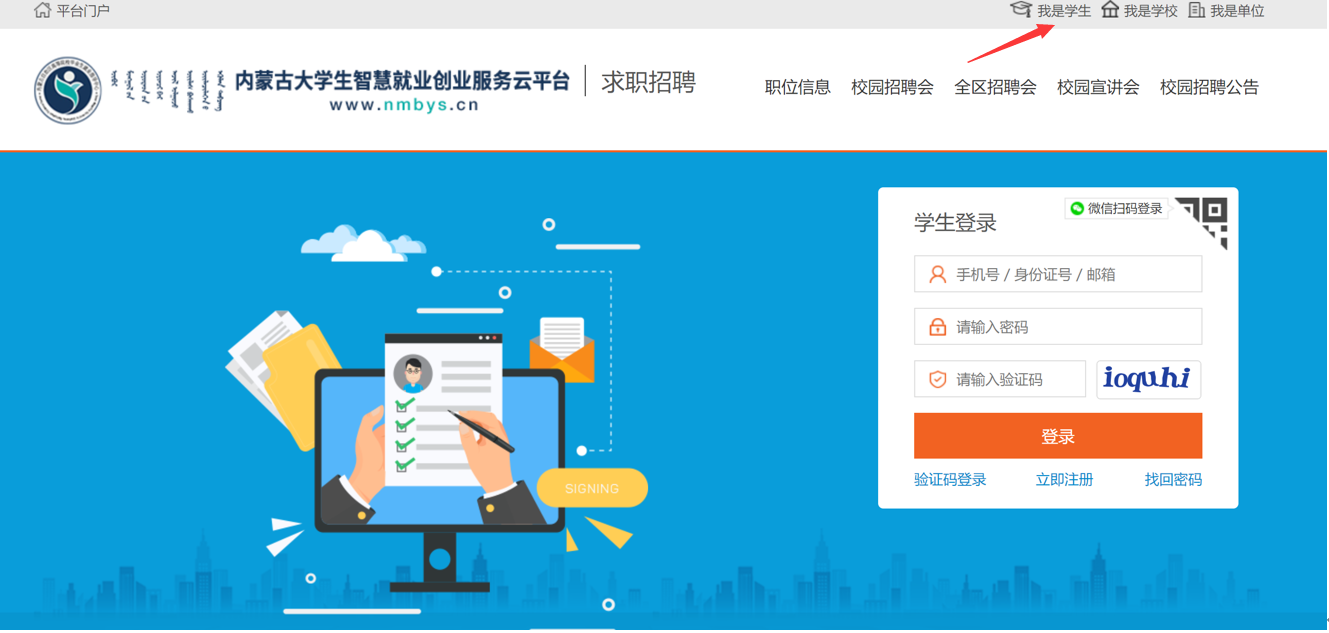 网签平台入口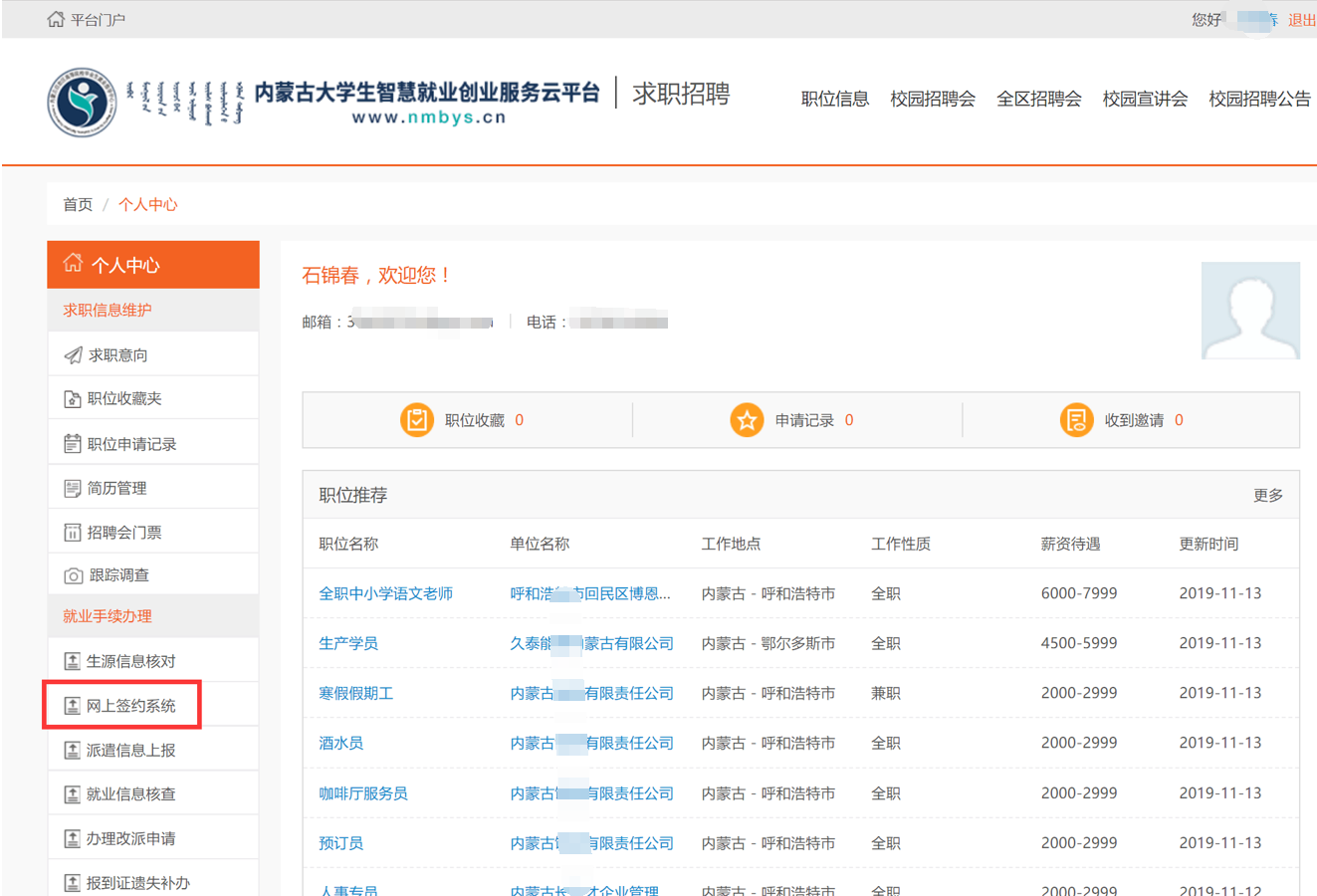 签约系统使用手册一、就业指南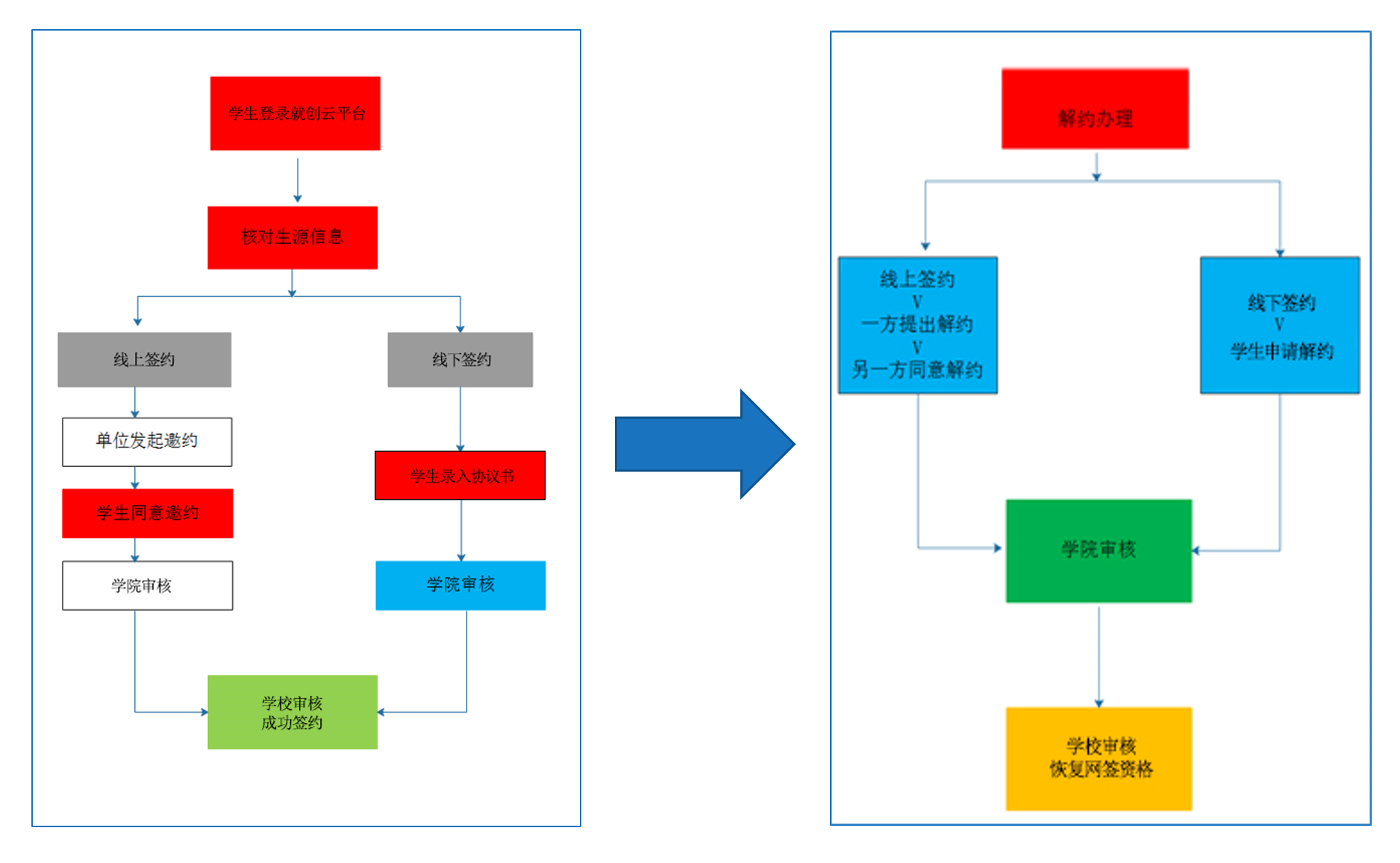 1 生源信息核对学生登录系统后, 首先需要核对生源信息, 生源信息核对的流程如下: 学校导入生源学生核对生源信息学校审核省级审核生源信息省级通过后, 学生可以开始网上签约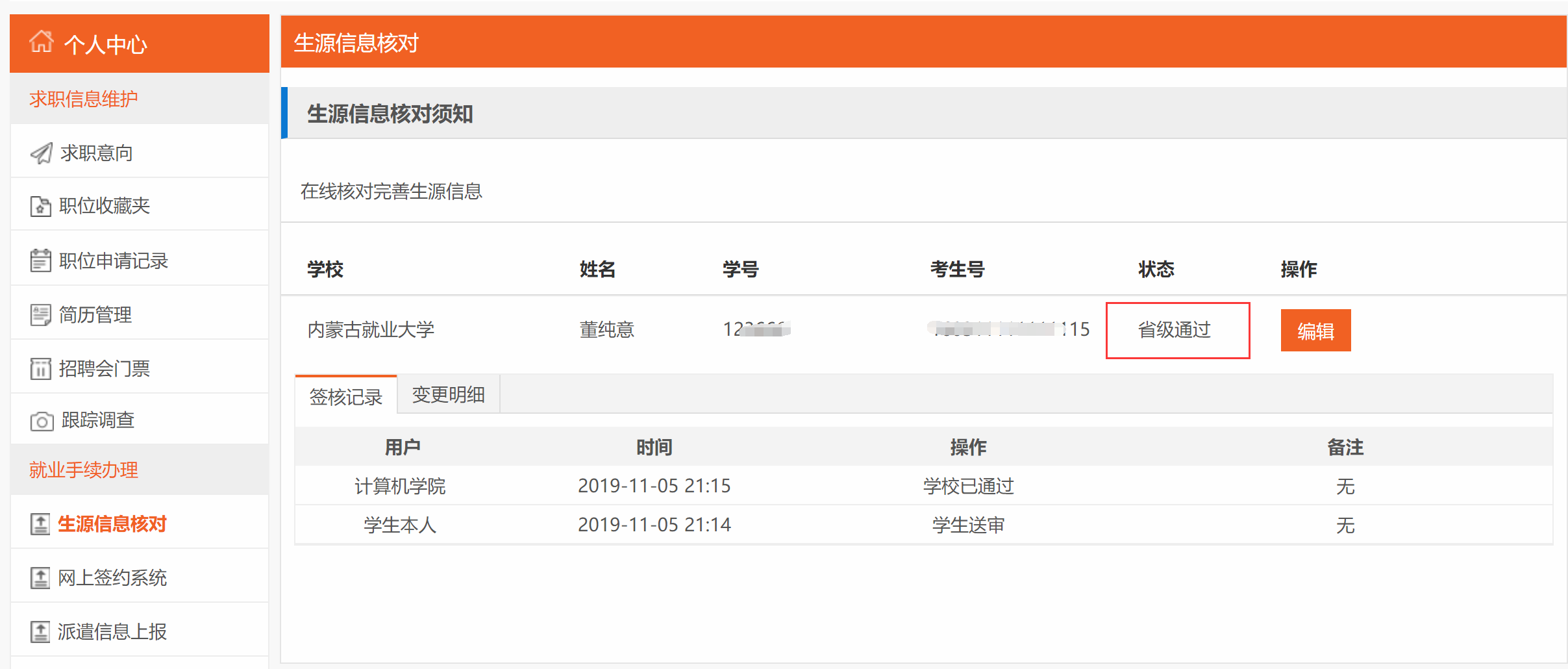 注: 学生核对生源信息时, 生源所在地、个人手机号码等信息必须填写正确。2 网上签约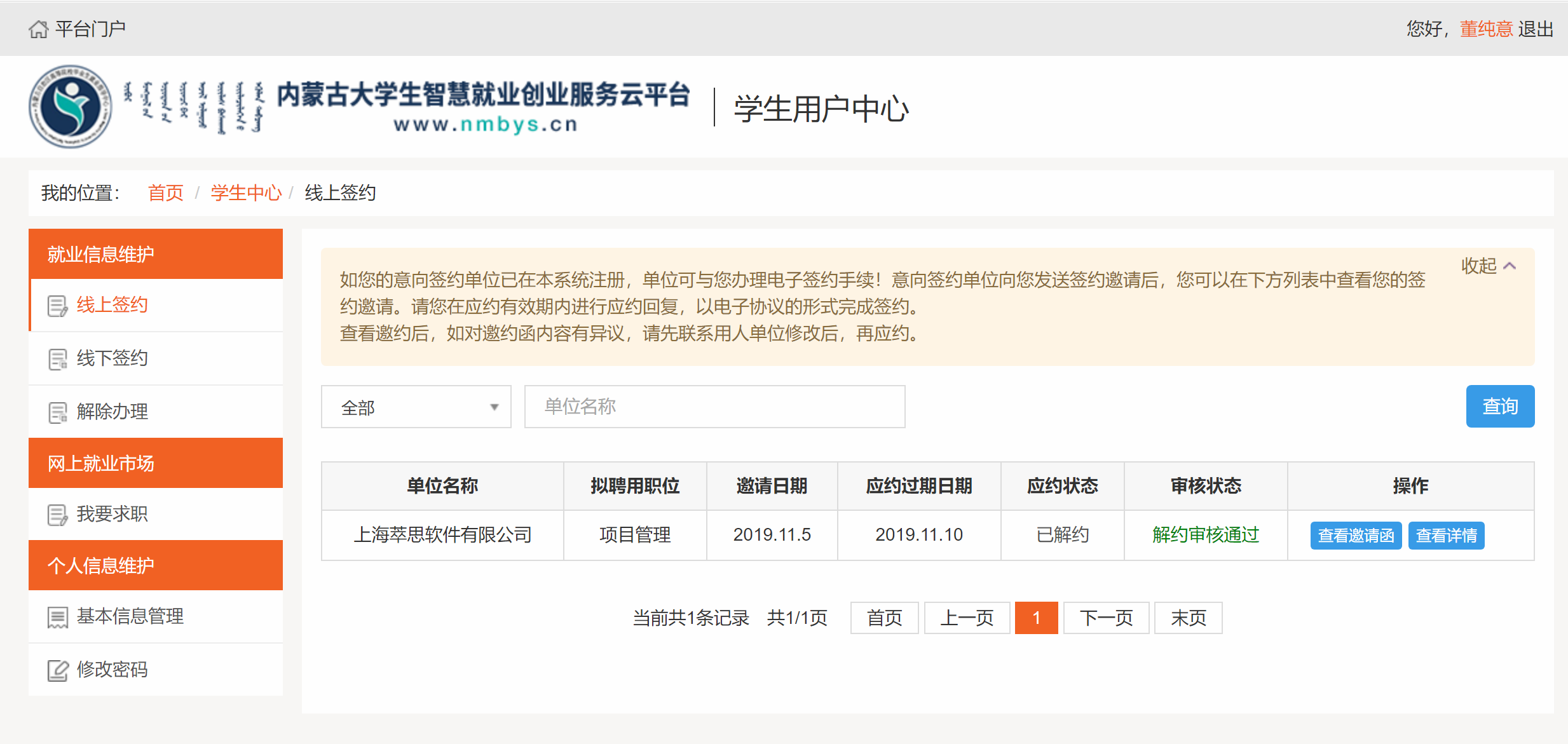 线上签约: 单位邀约学生应约(生成协议书)学院审核学校审核          线下签约: 学生录入协议书预览确认（生成协议书）学院审核学校审核 生成协议书后，单位及学生均可下载电子协议书，A4单面打印，一式四份，完成单位盖章及学生签字手续后，到学院、学校盖章签约解除办理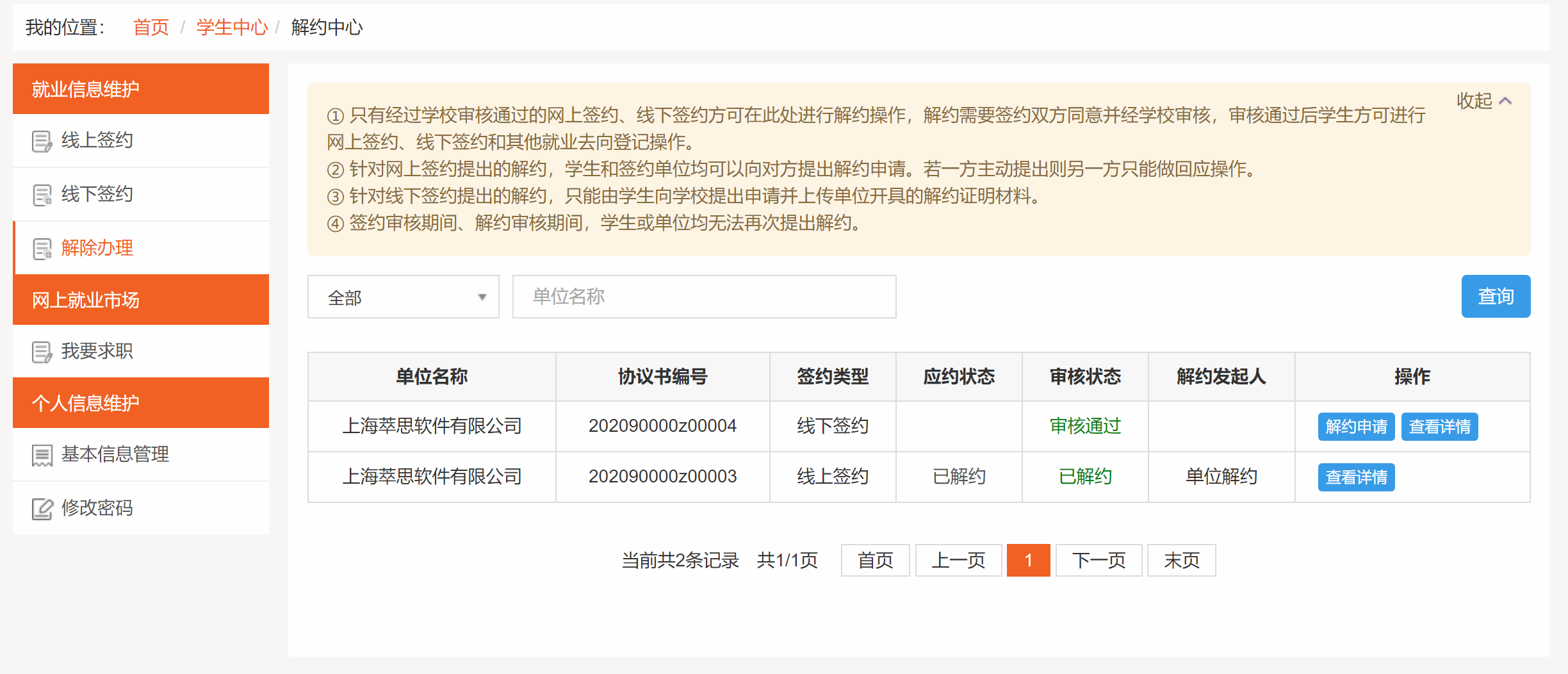 线上签约解除:单位/学生发起解约另一方同意学院审核学校审核（恢复学生网签资格）线下签约解除:学生申请解约（上传解约函）学院审核学校审核（恢复学生网签资格）  3，派遣信息上报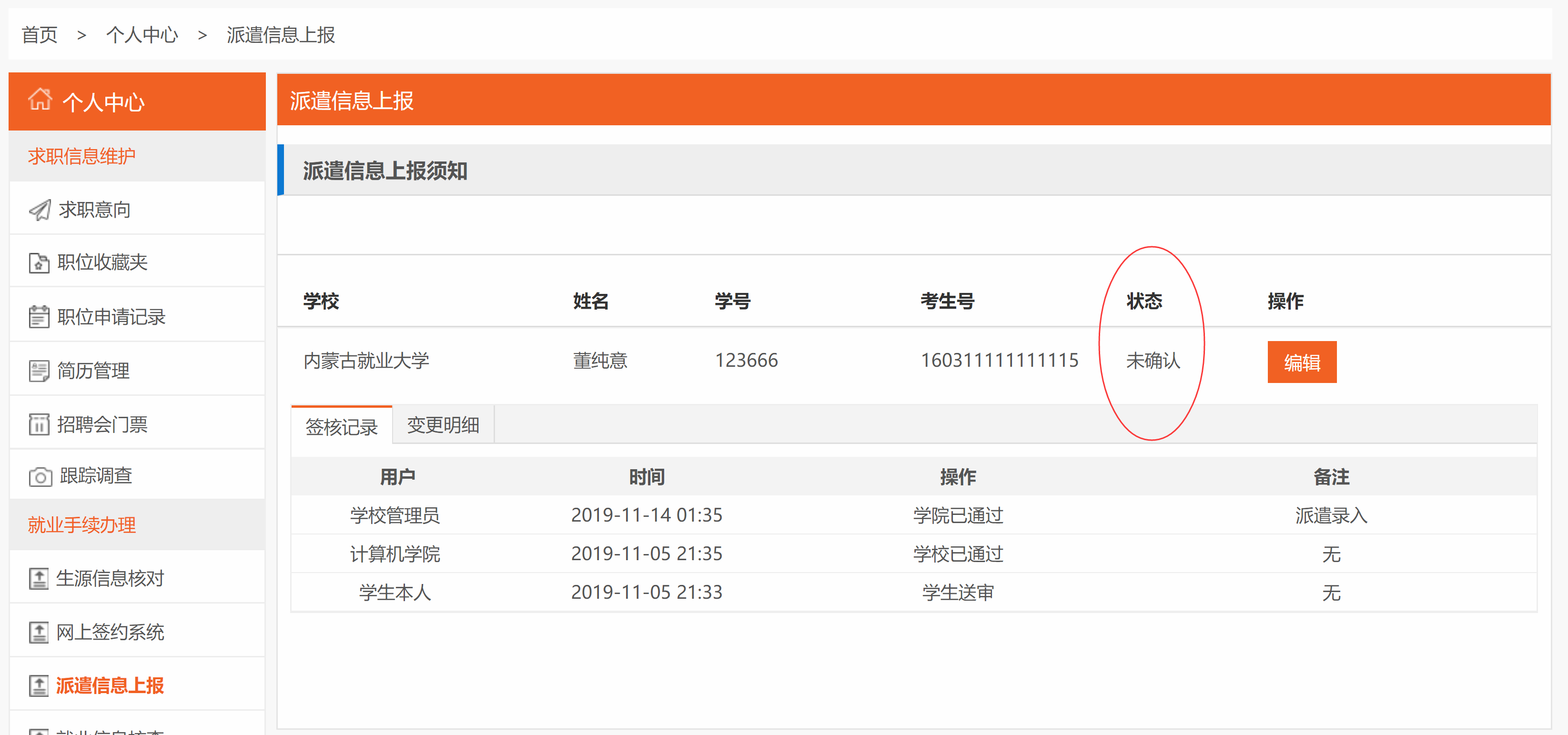 网上签约，学校审核后，学生须到派遣信息上报模块,确认派遣信息并上传签协议就业所需的就业证明材料--“办完所有盖章签字手续的协议书”--照片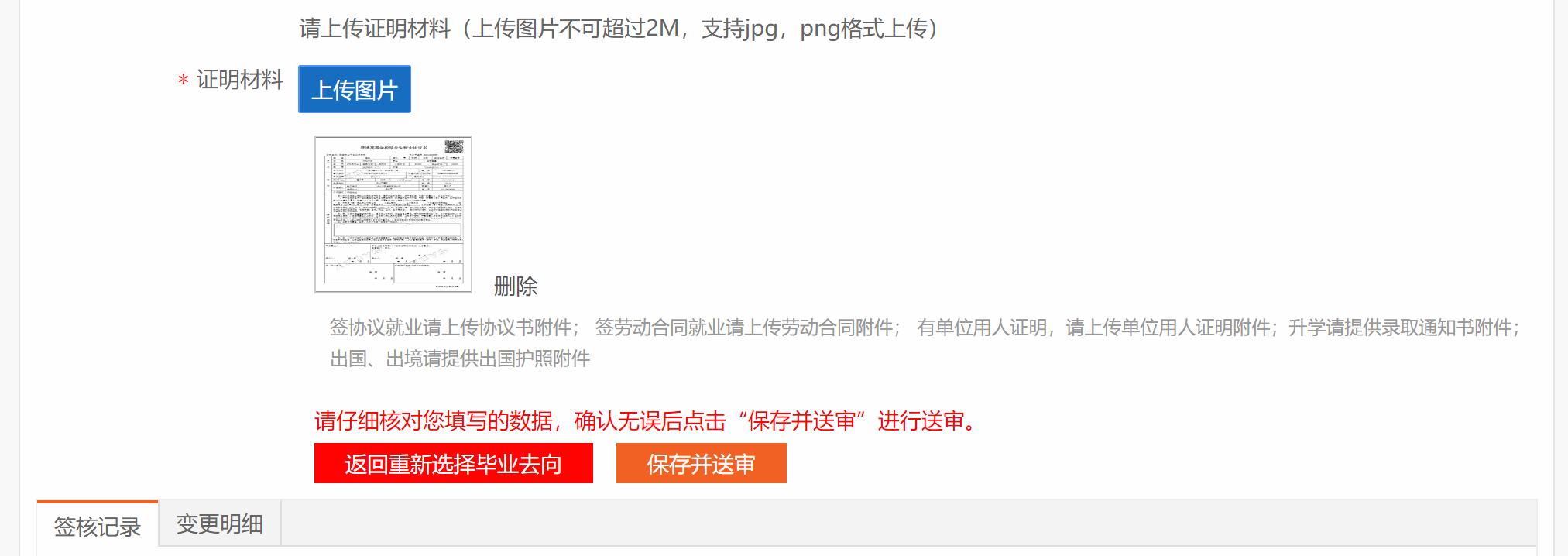 确认派遣信息无误，并且上传好就业证明材料后，点击保存并送审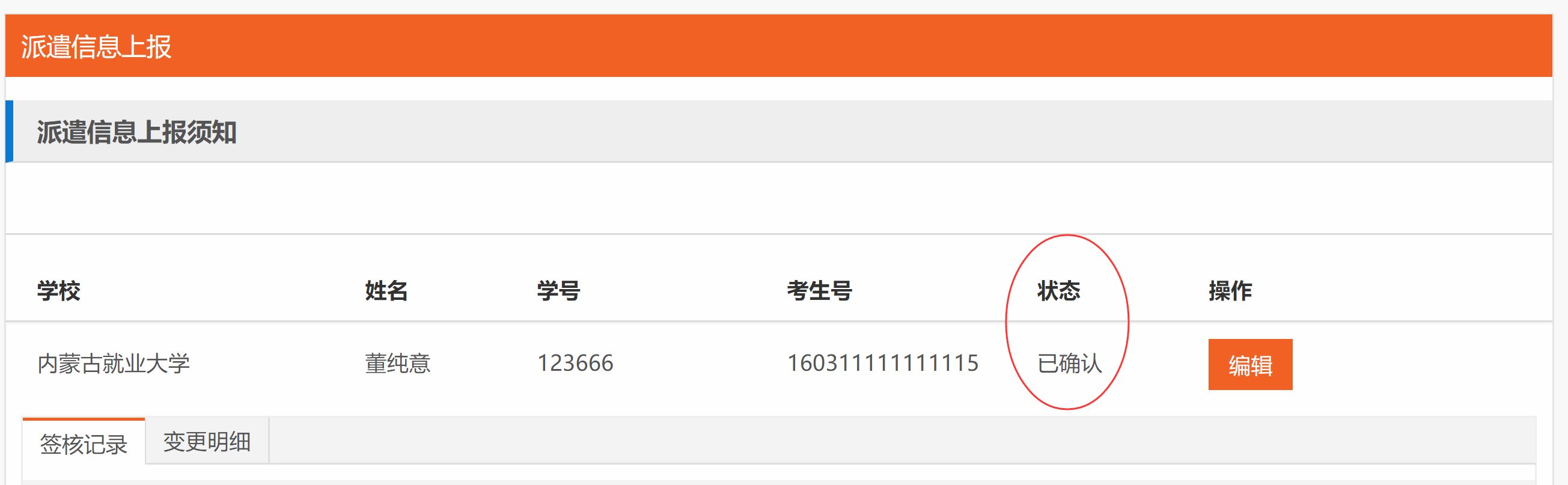 派遣信息经学校、中心审核后，上报成功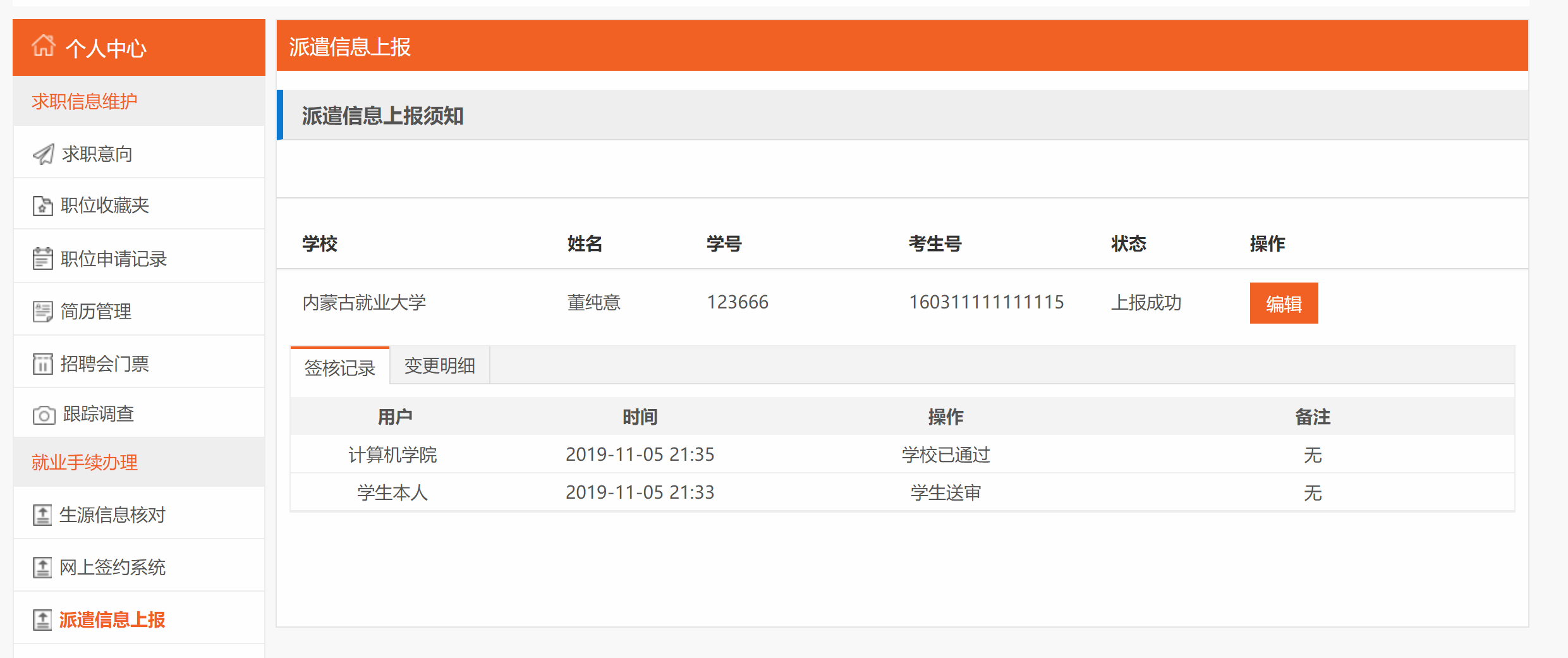 二、线上签约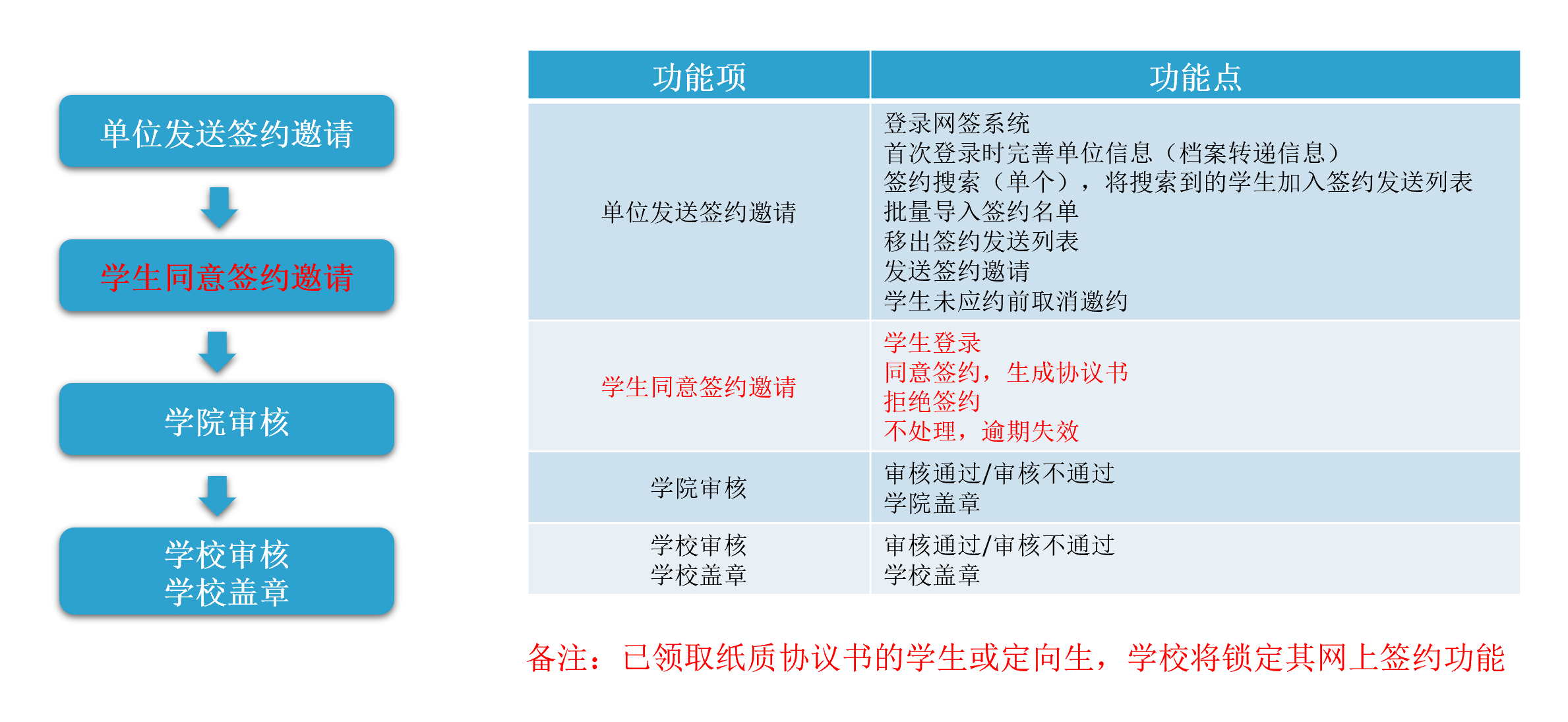 1 单位邀约单位点击单位登录, 登录后进入网上签约平台签约发送 图1签约搜索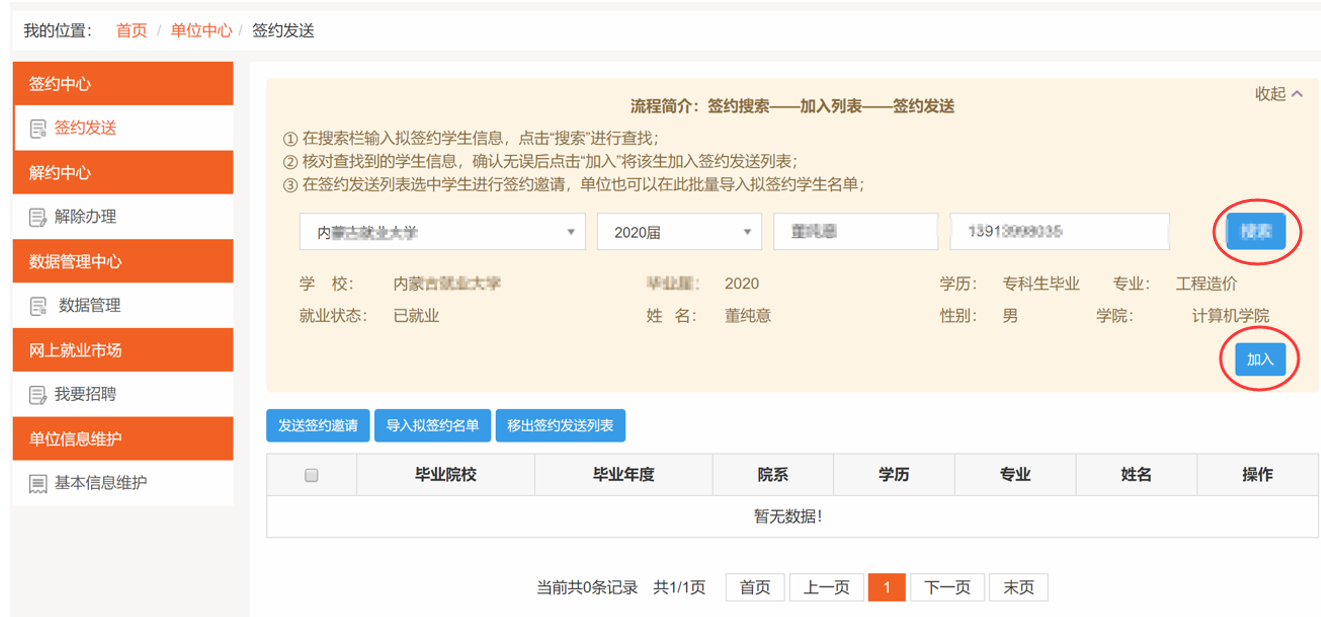 签约发送 图 2 加入待签约名单签约平台 图 4 填写职位邀约签约平台 图 5 填写完成，发送邀约签约平台 图 6 发送前的预览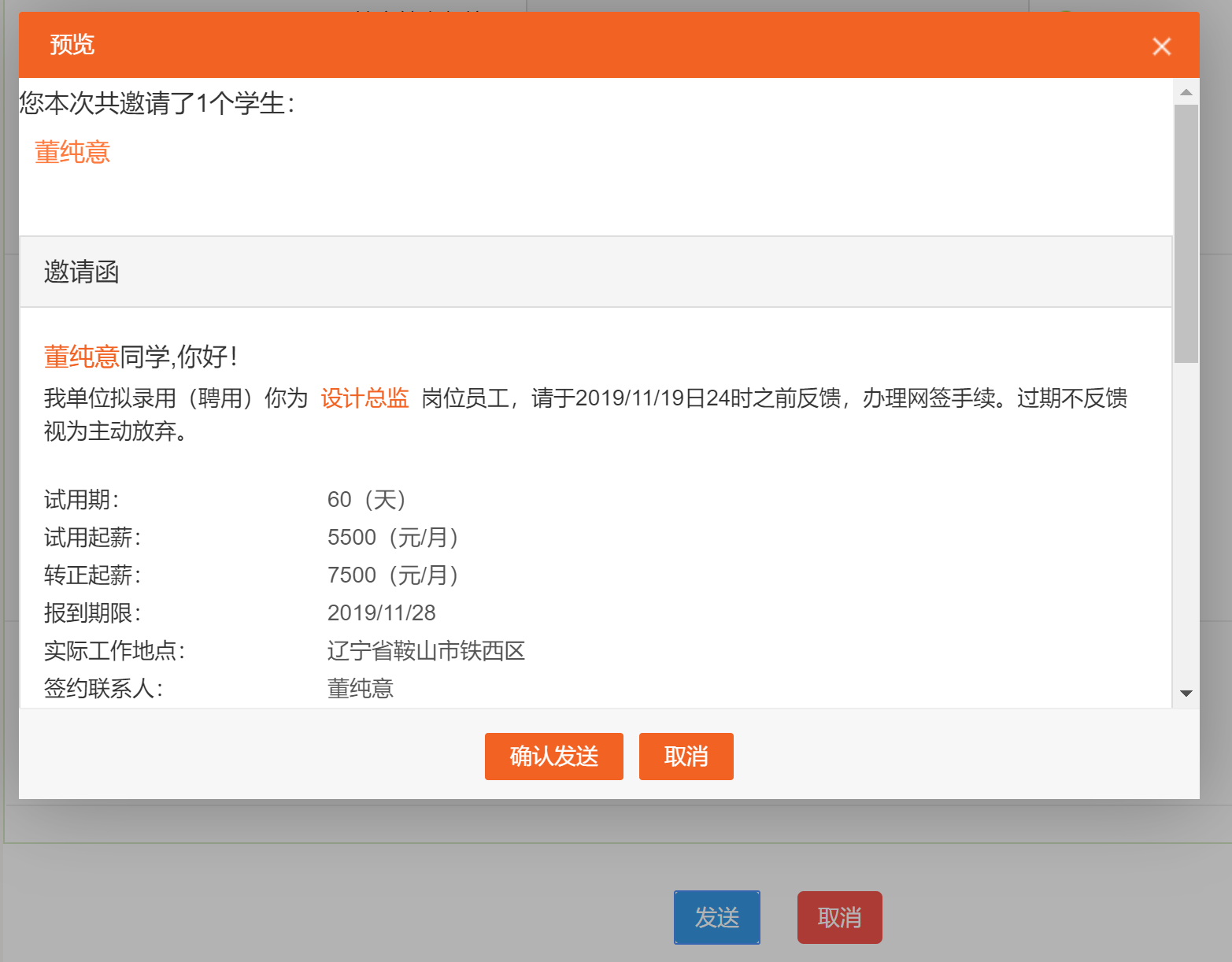 签约平台 图 7 确认发送后的提示签约平台 图 8 签约数据管理 待应约数据管理 签约发送后的如有问题，可以修改邀约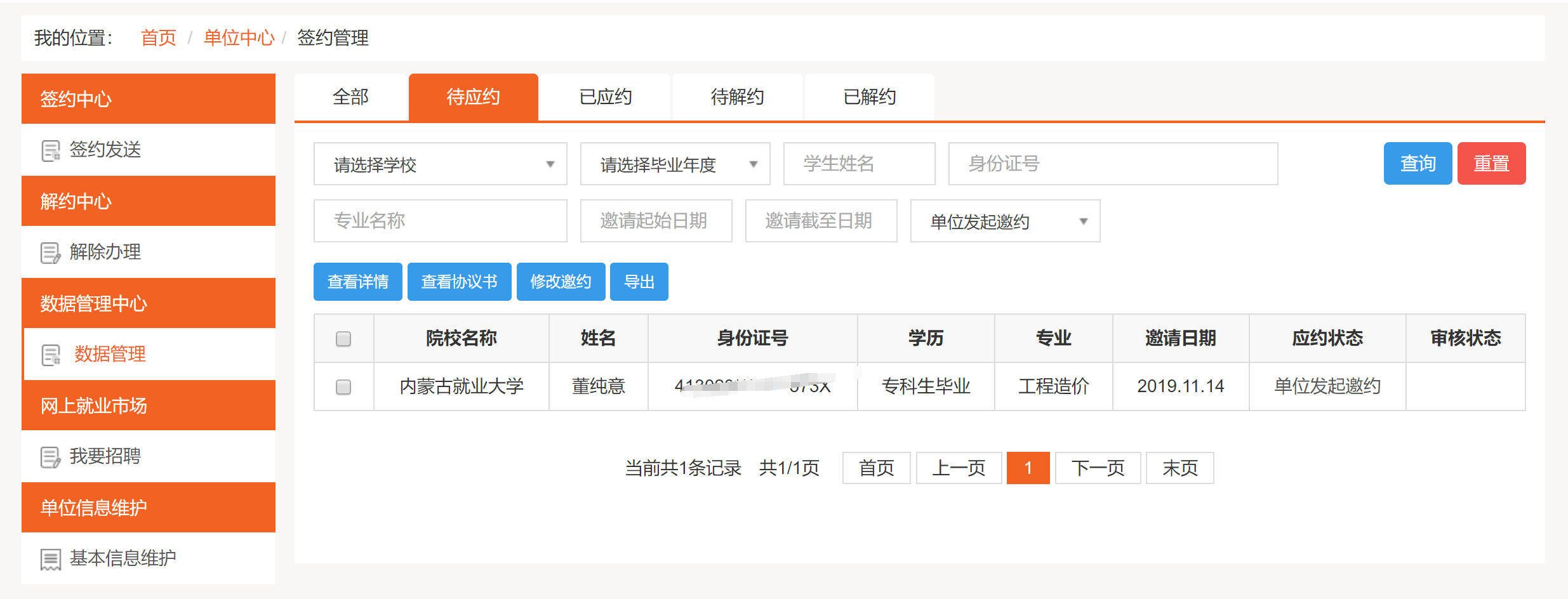 注：在学生应约前，用人单位在这个页面查看邀约、可修改邀约。单位修改好之后，学生再同意即可，即可完成邀约的修改2 学生应约步骤 1 学生个人中心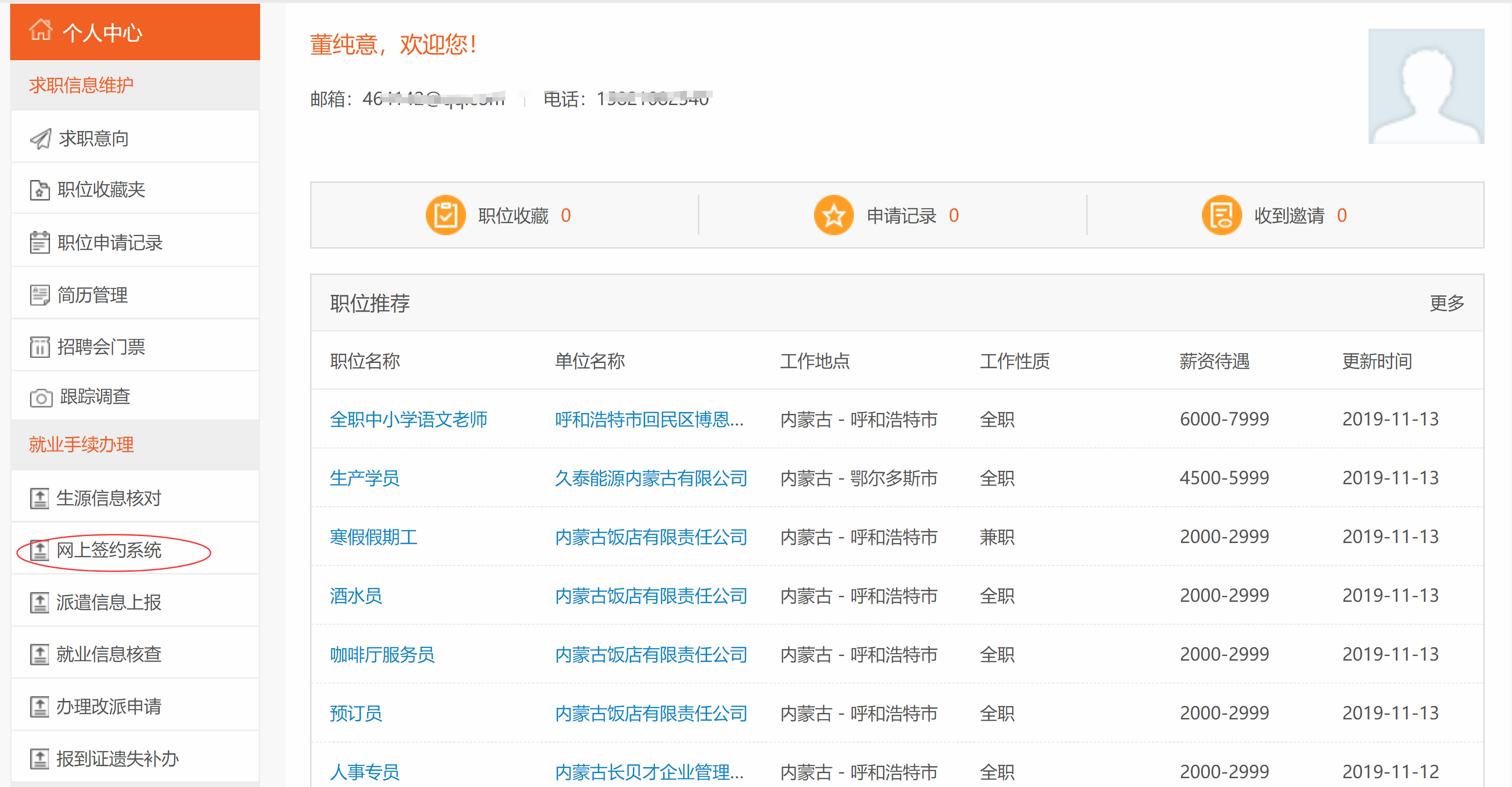 步骤 2 初次进入网上签约平台 填写个人联系方式，进行身份确认后面想修改信息也可以，在基本信息管理里修改
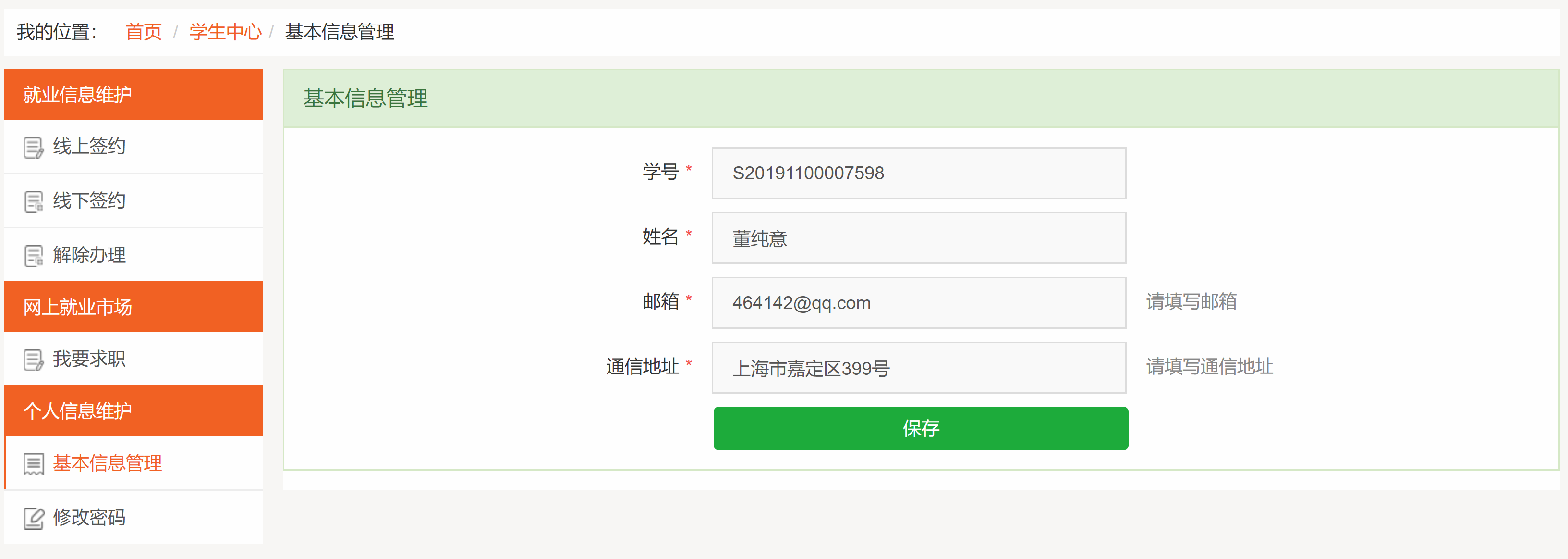 步骤 3进入网上签约系统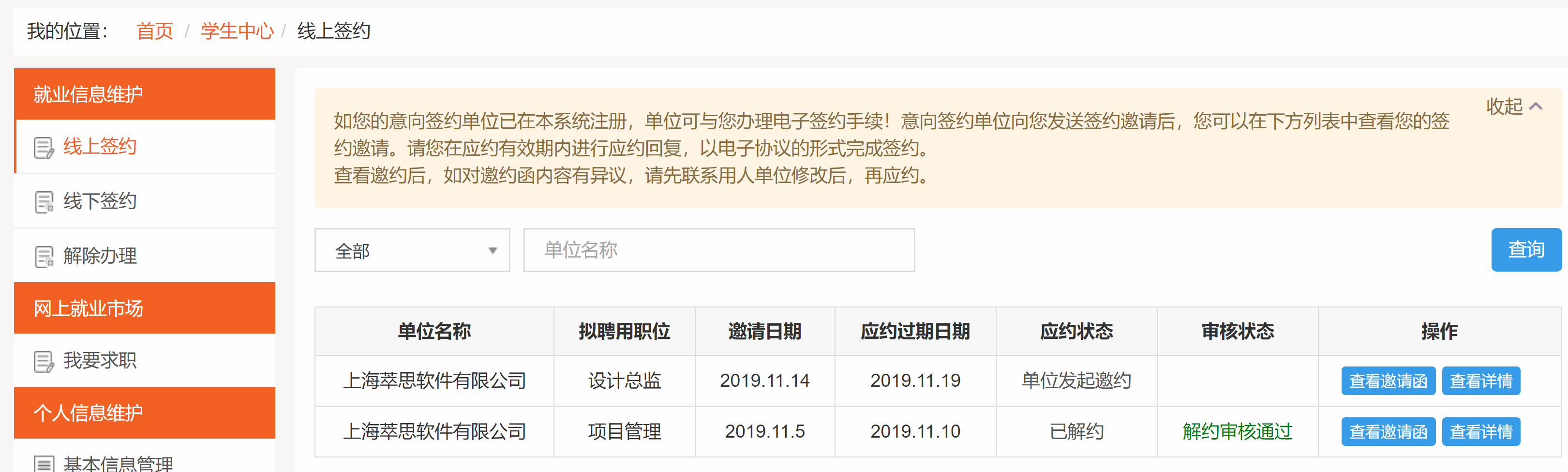 步骤 4 查看具体的邀约信息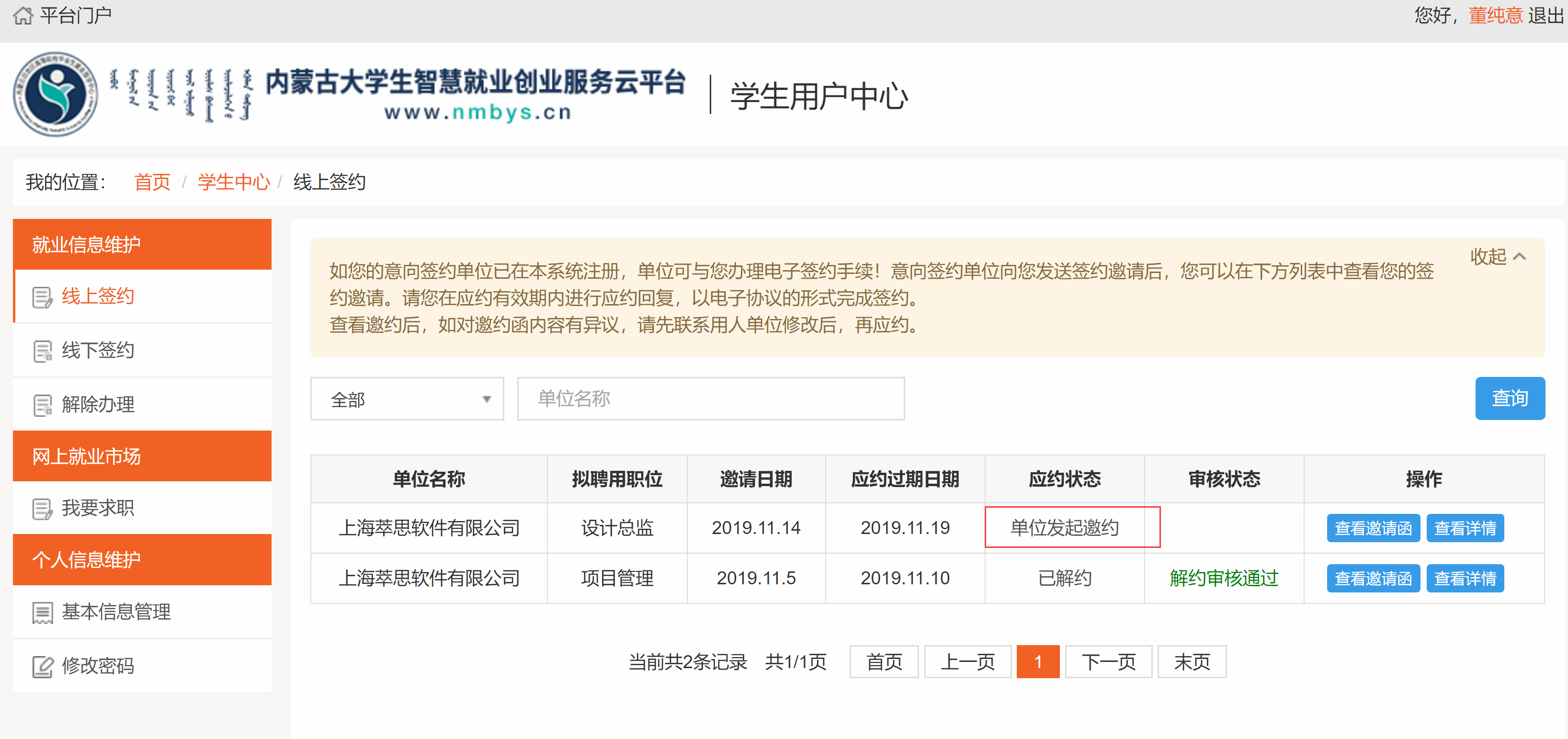 步骤 5 查看邀约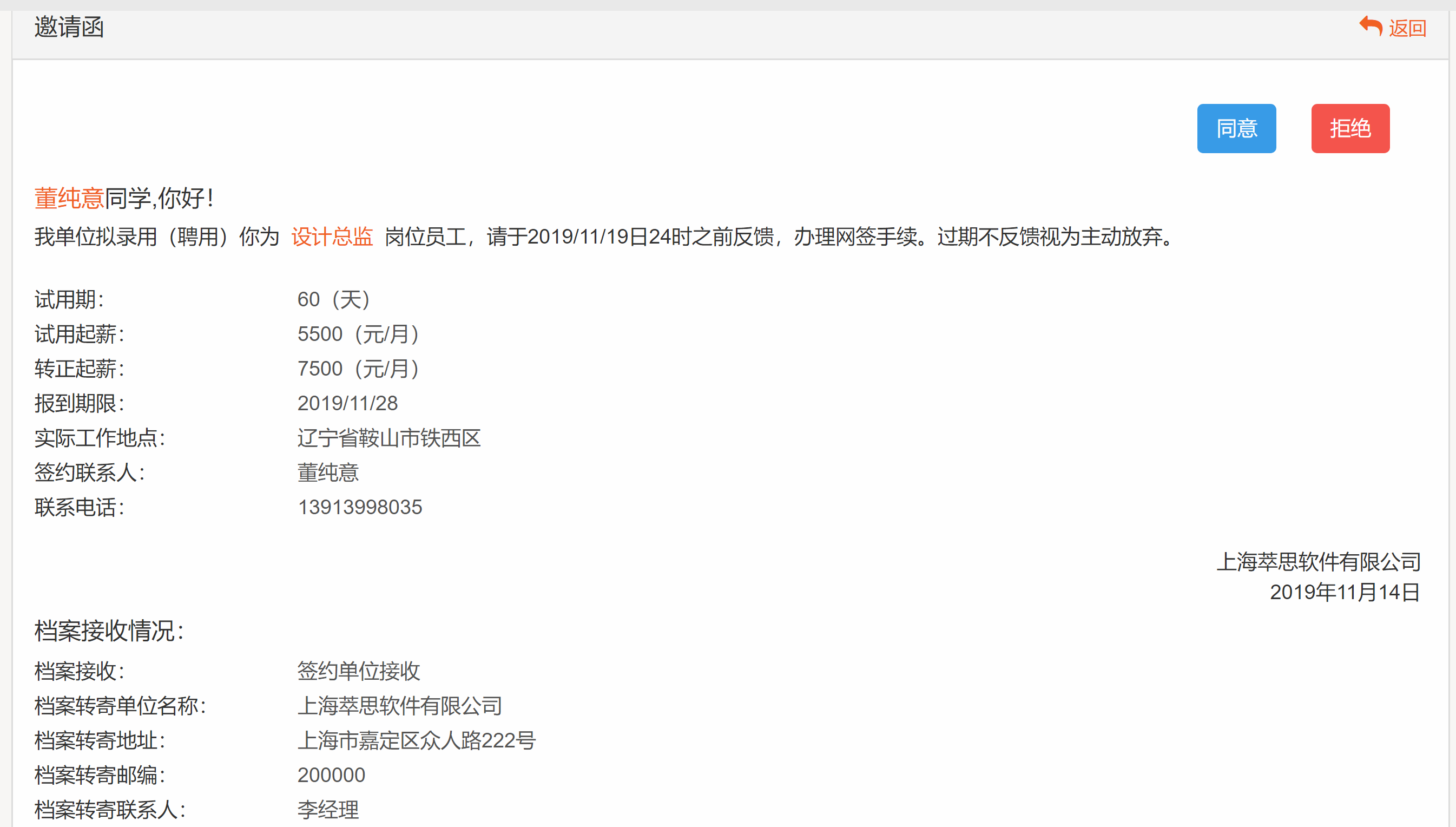 步骤 6 认证核对信息，经过多次确认后，签约达成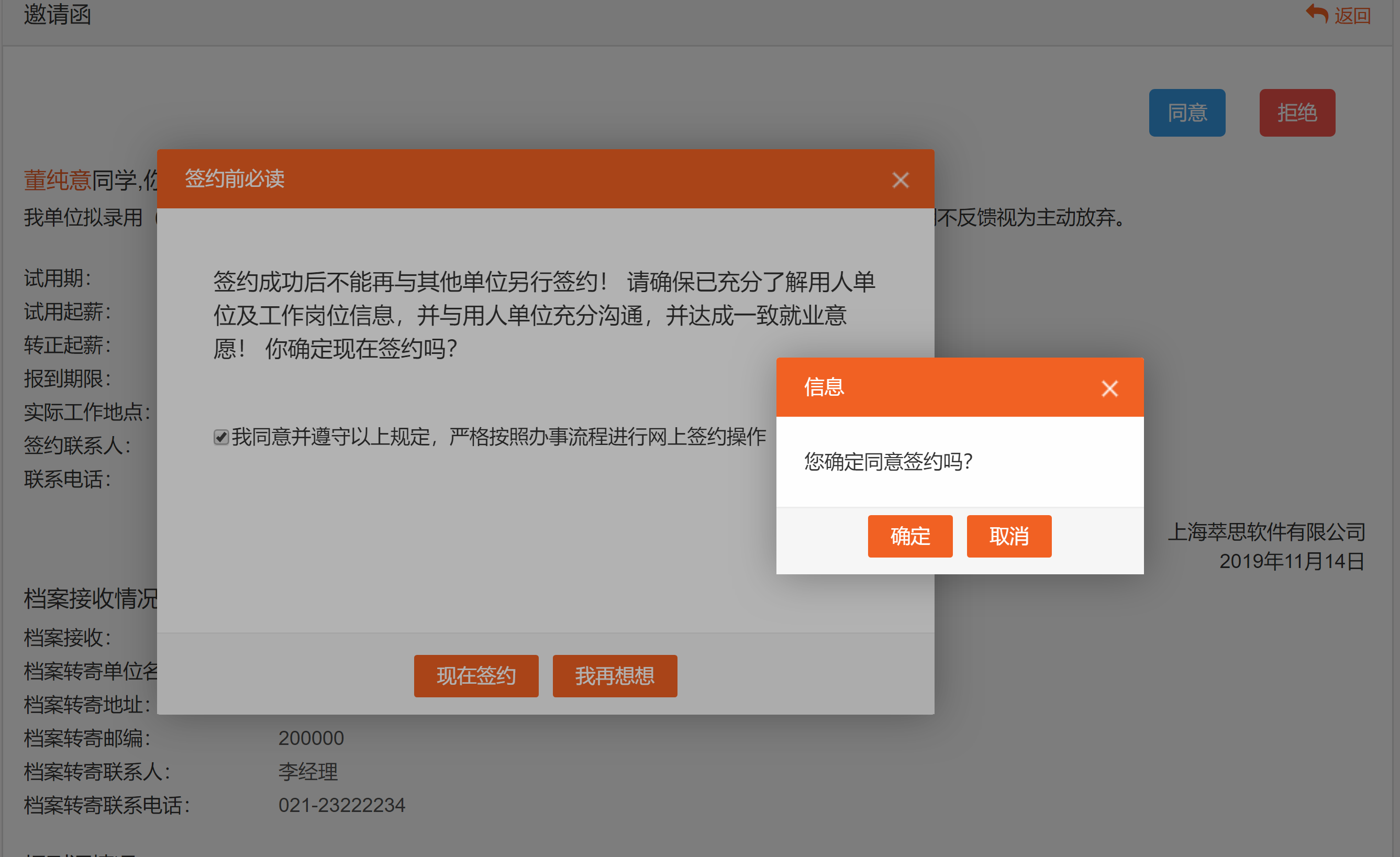 步骤 7 电子签约达成如图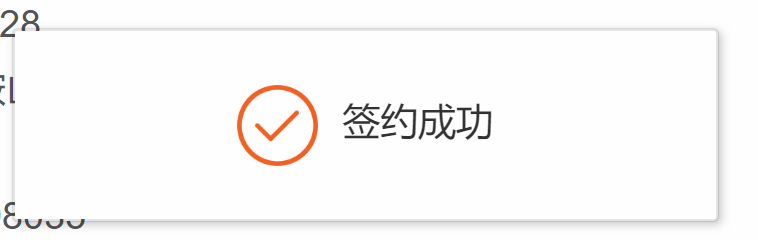 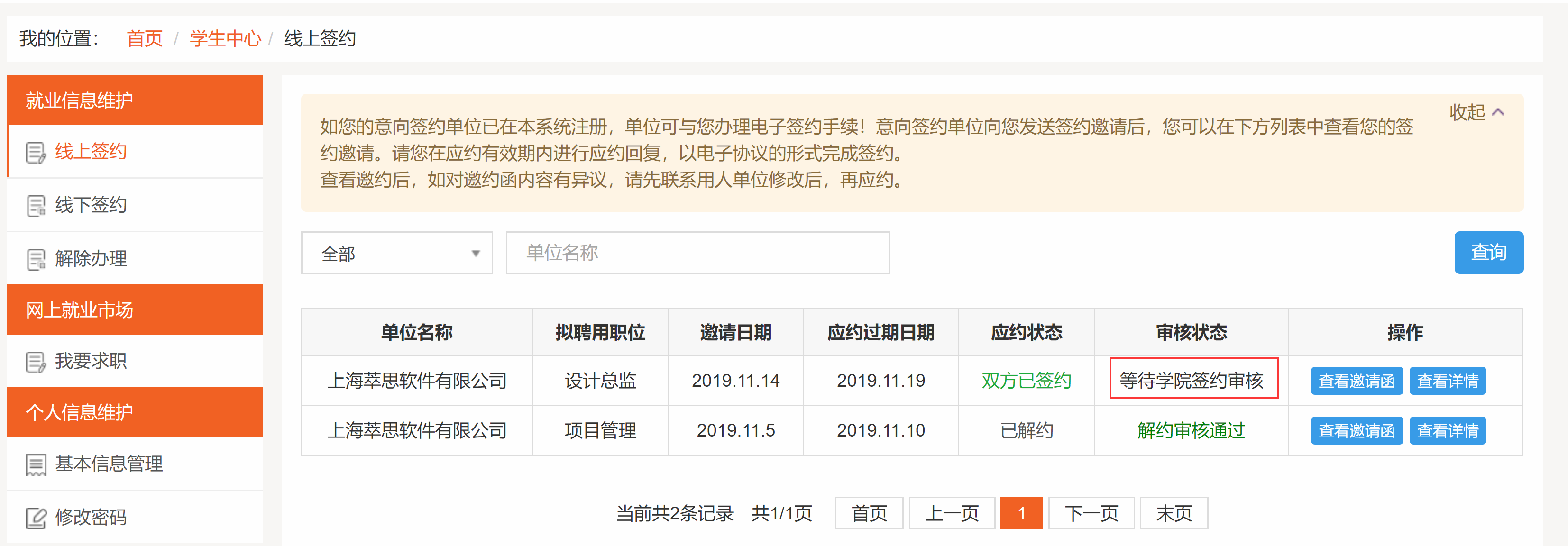 3 学院审核4 学校审核三、线下签约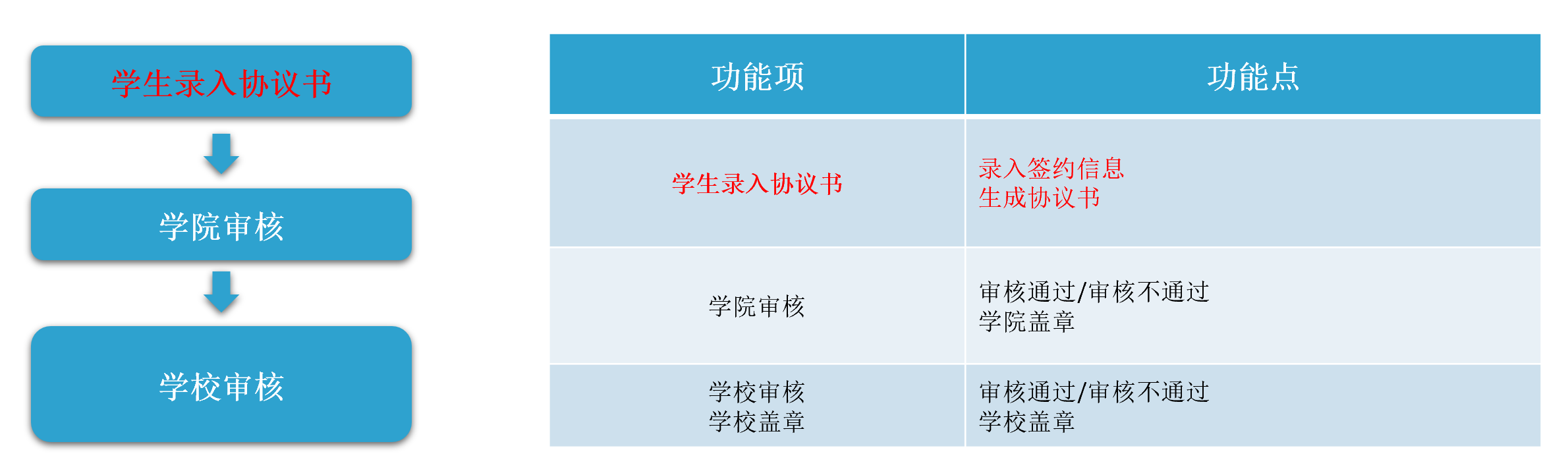 1 学生录入协议书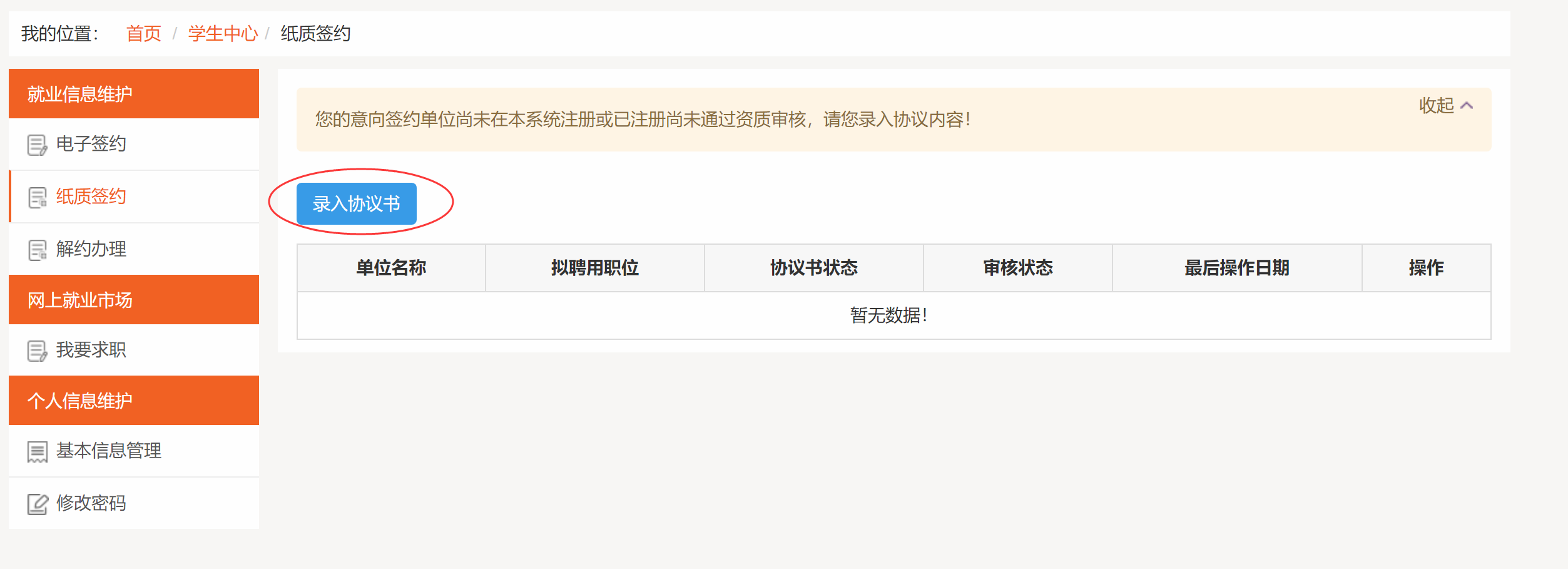 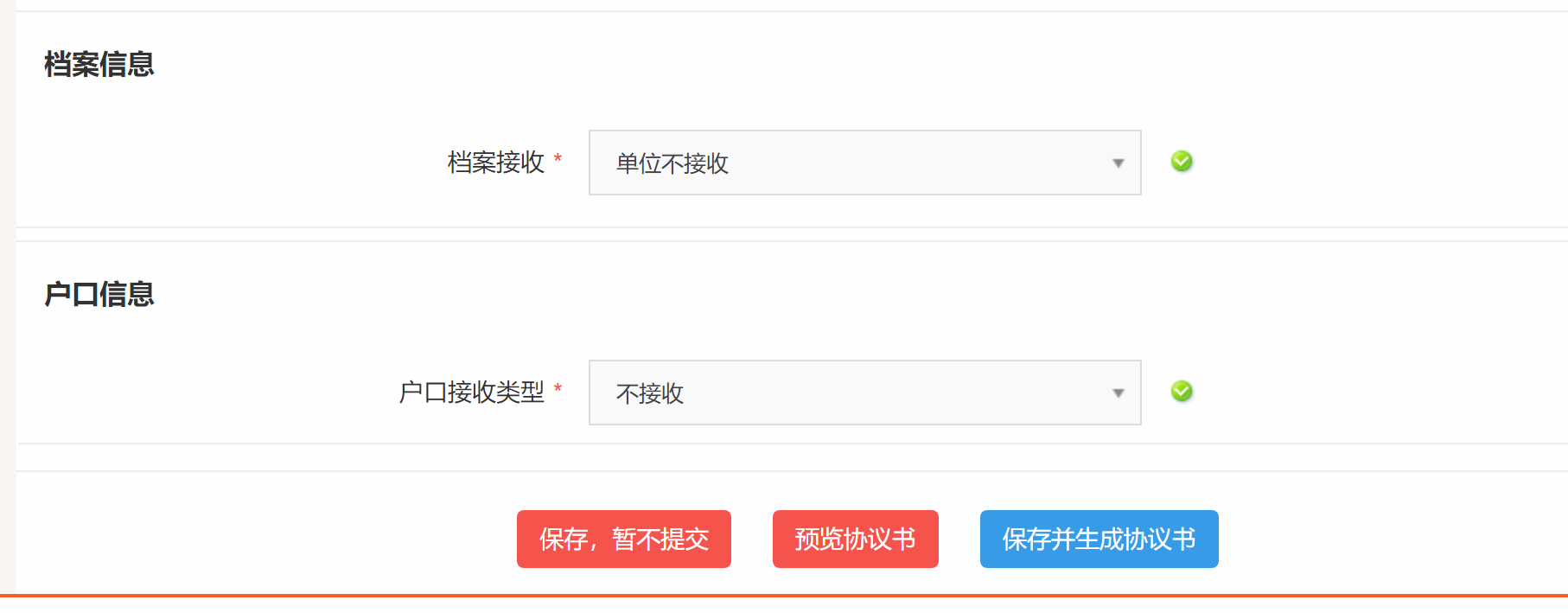 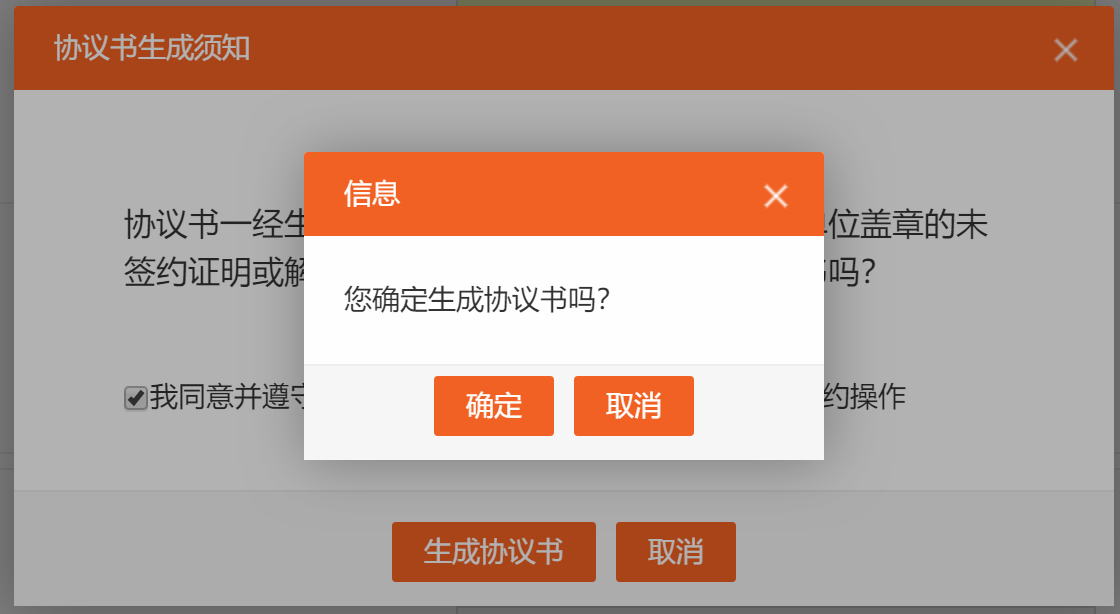 签约信息登记完成 等待学院审核就业信息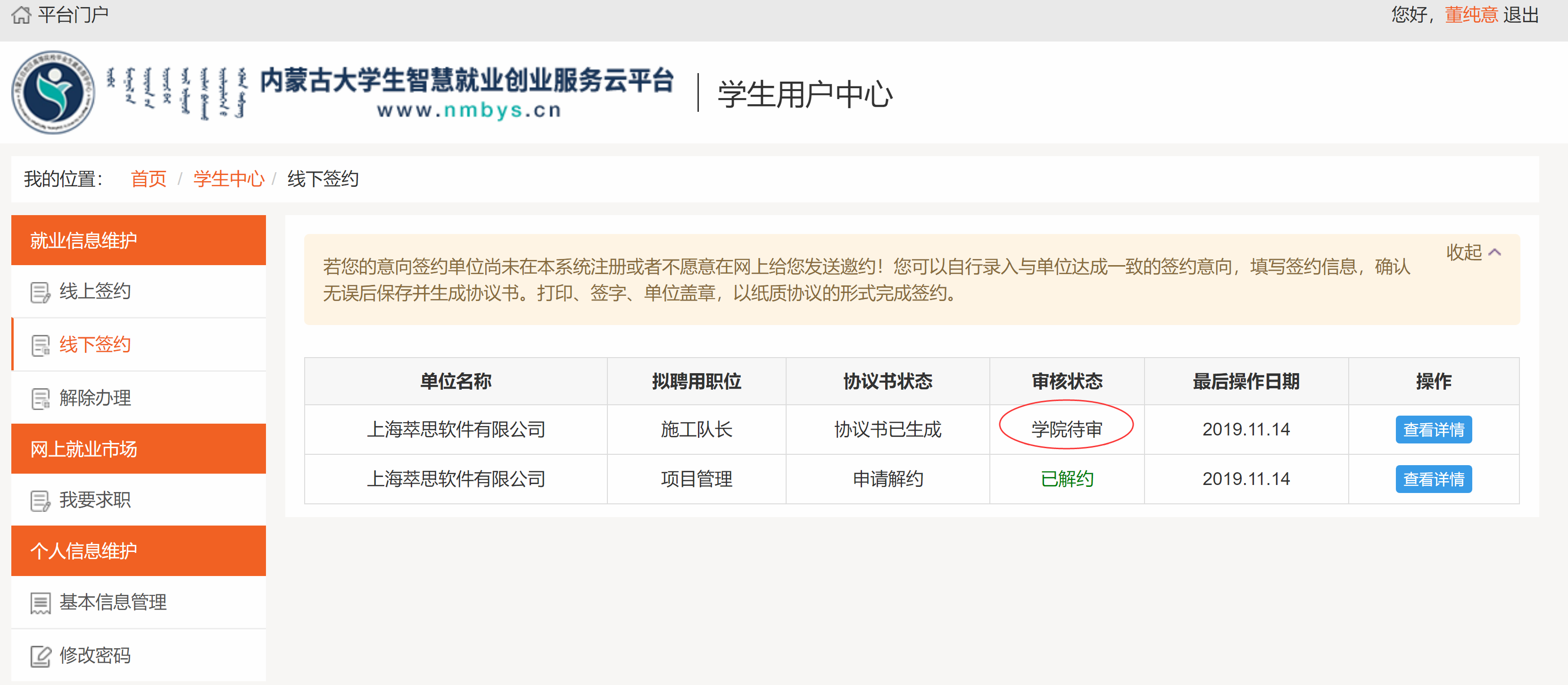 2 学院审核3 学校审核学校审核完成，学生可以去确认就业信息了。.四、线上签约解除解约流程：	学生/单位发起解约—对方同意解约—学院审核解约—恢复网签资格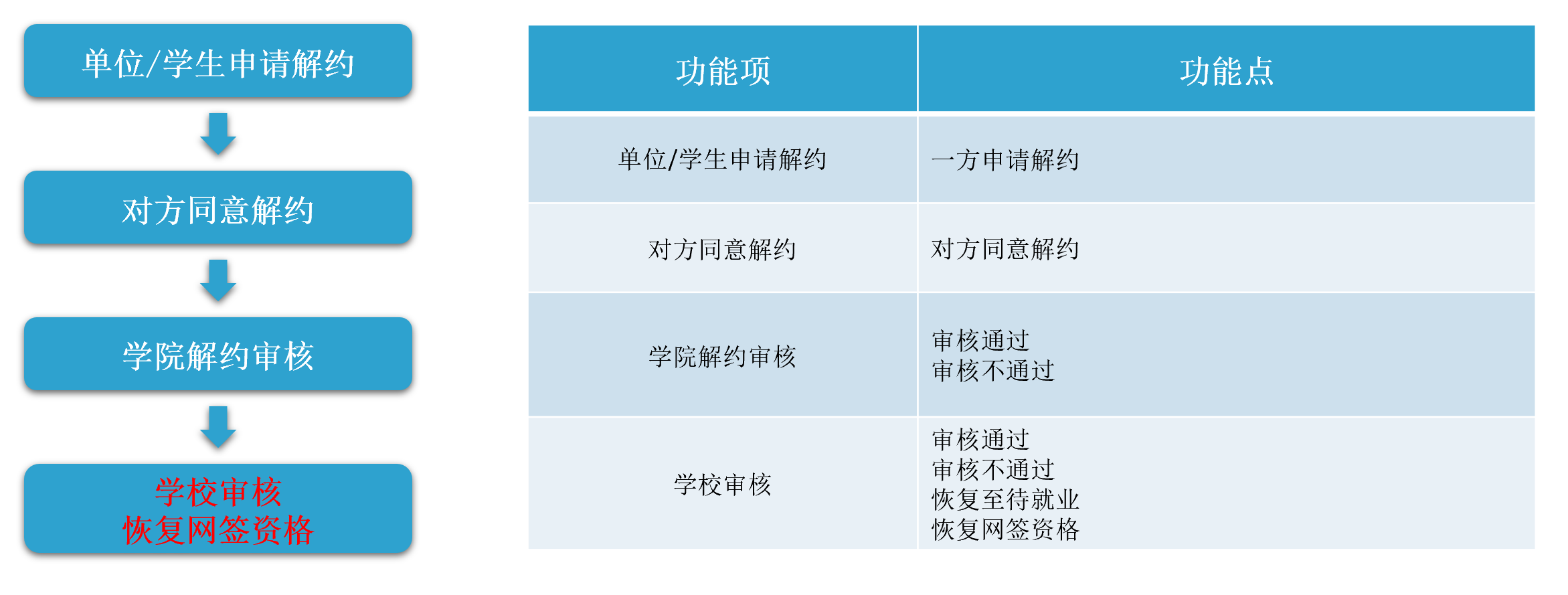 1 单位/学生发起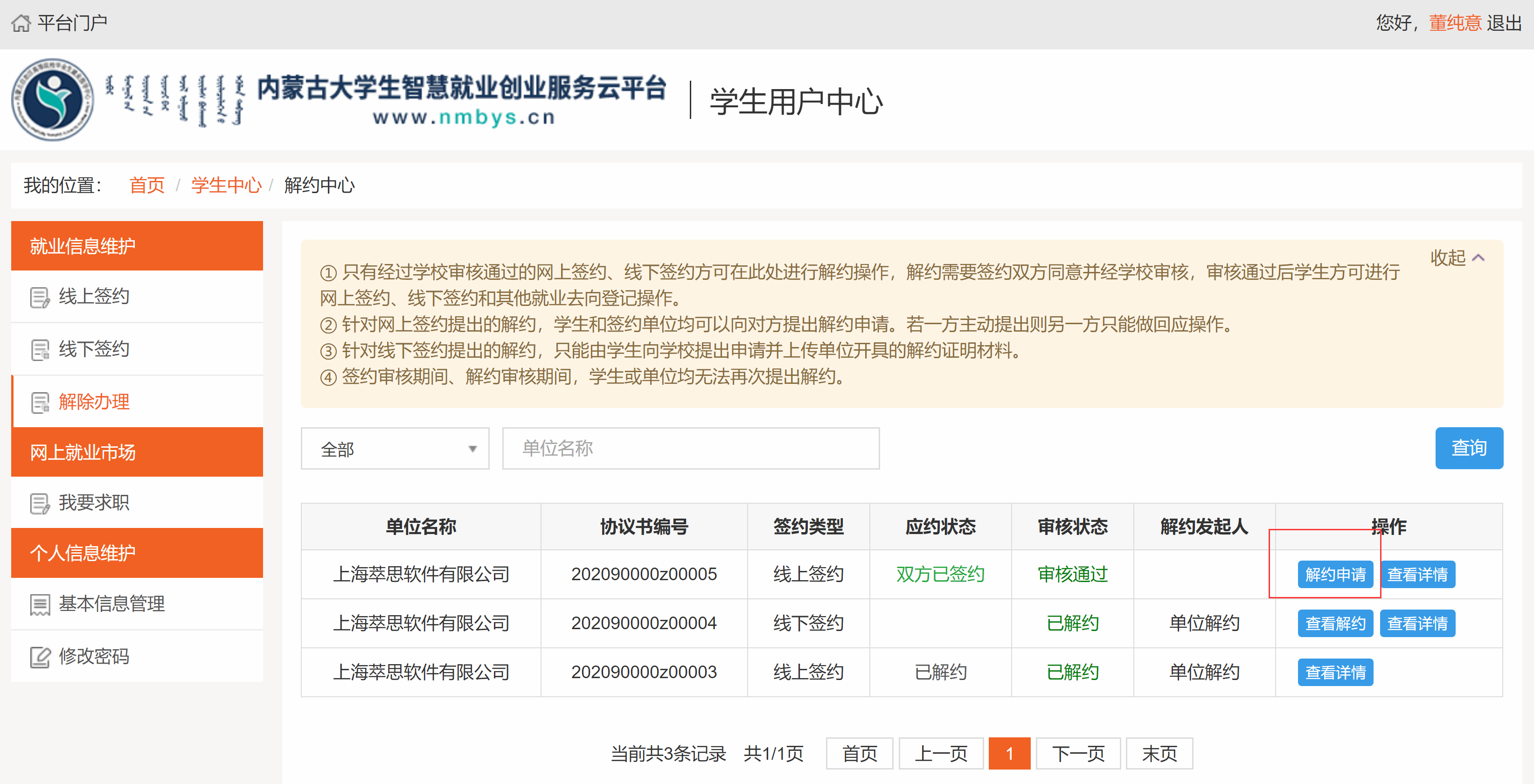 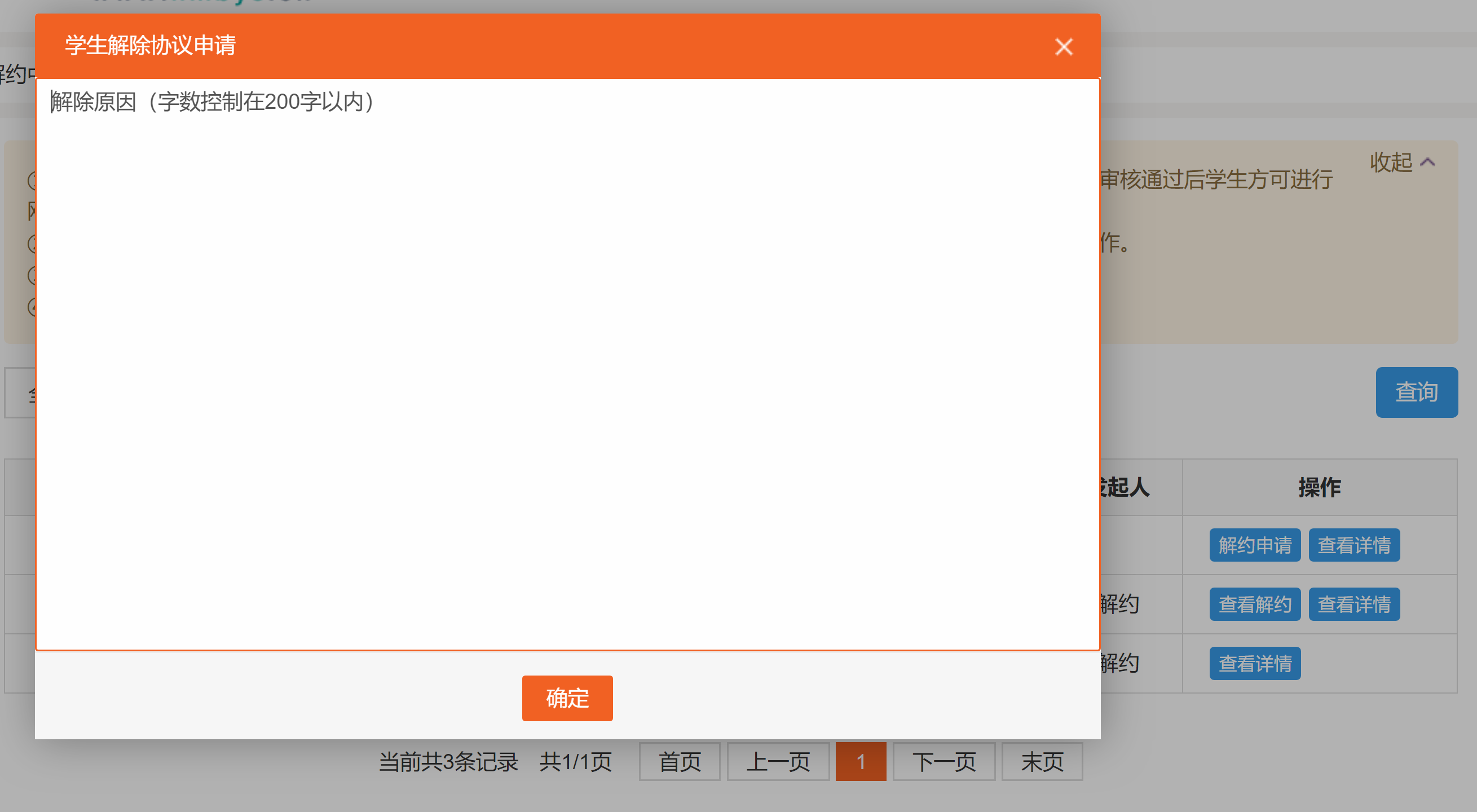 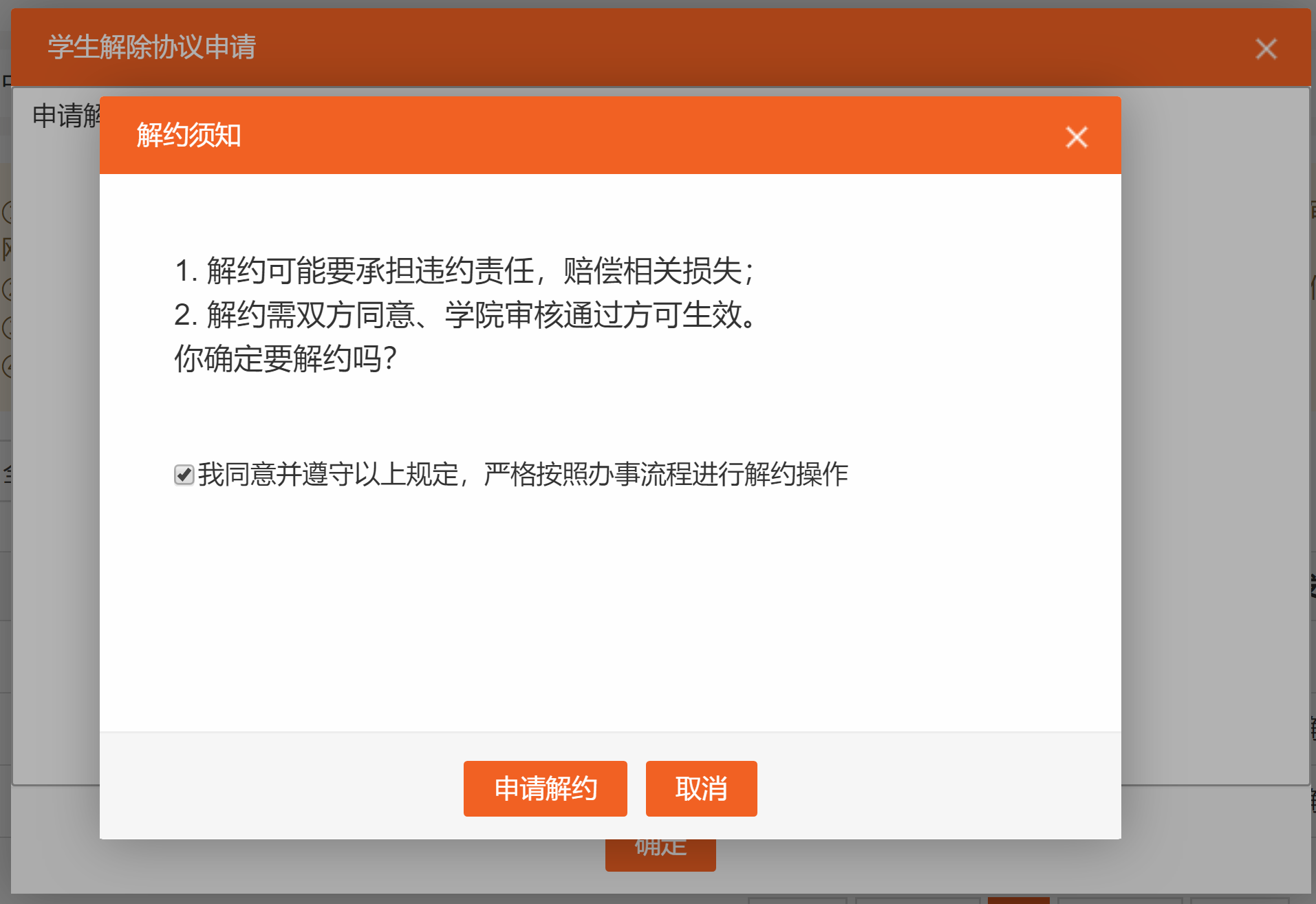 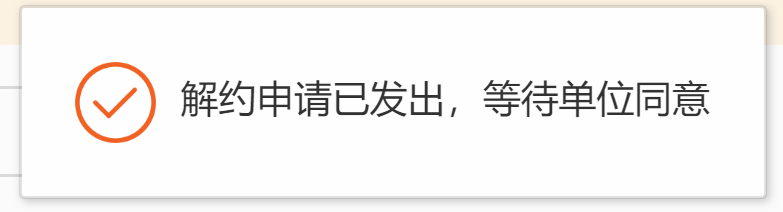 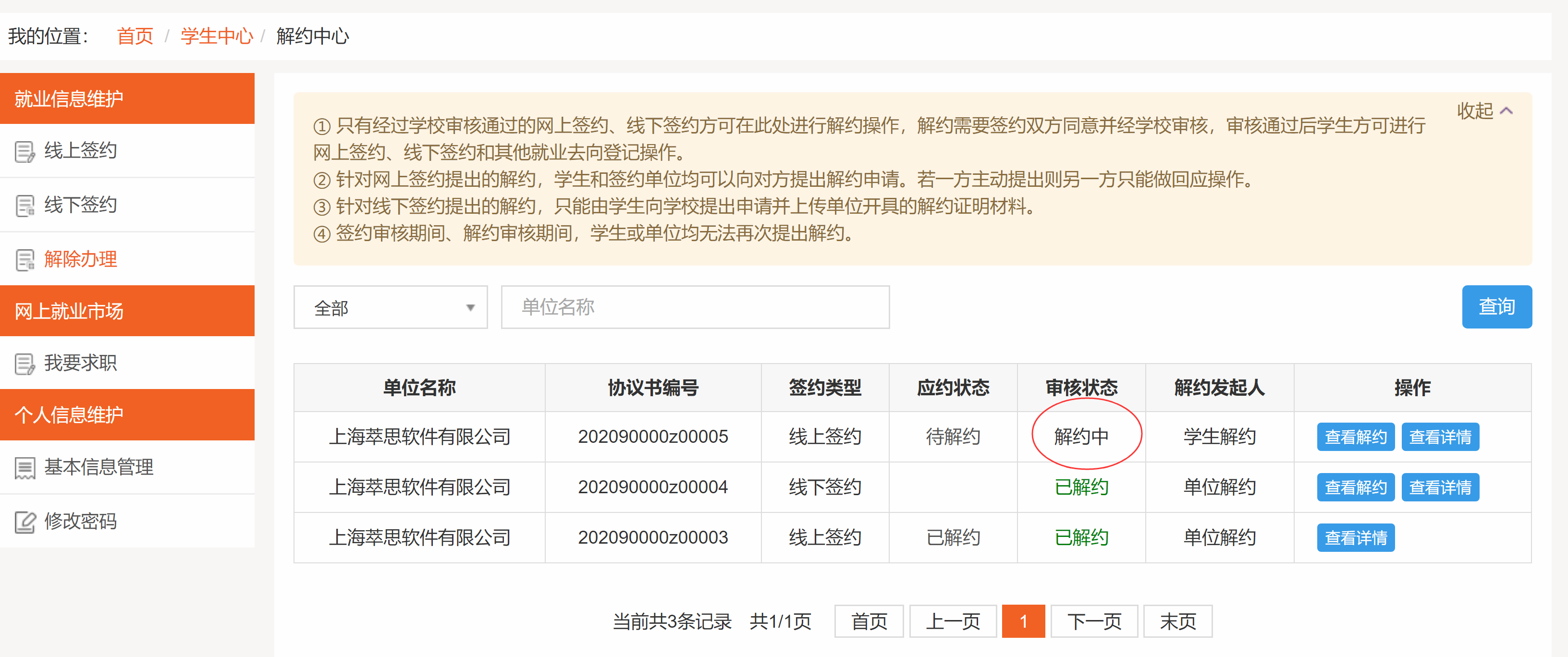 2 另一方同意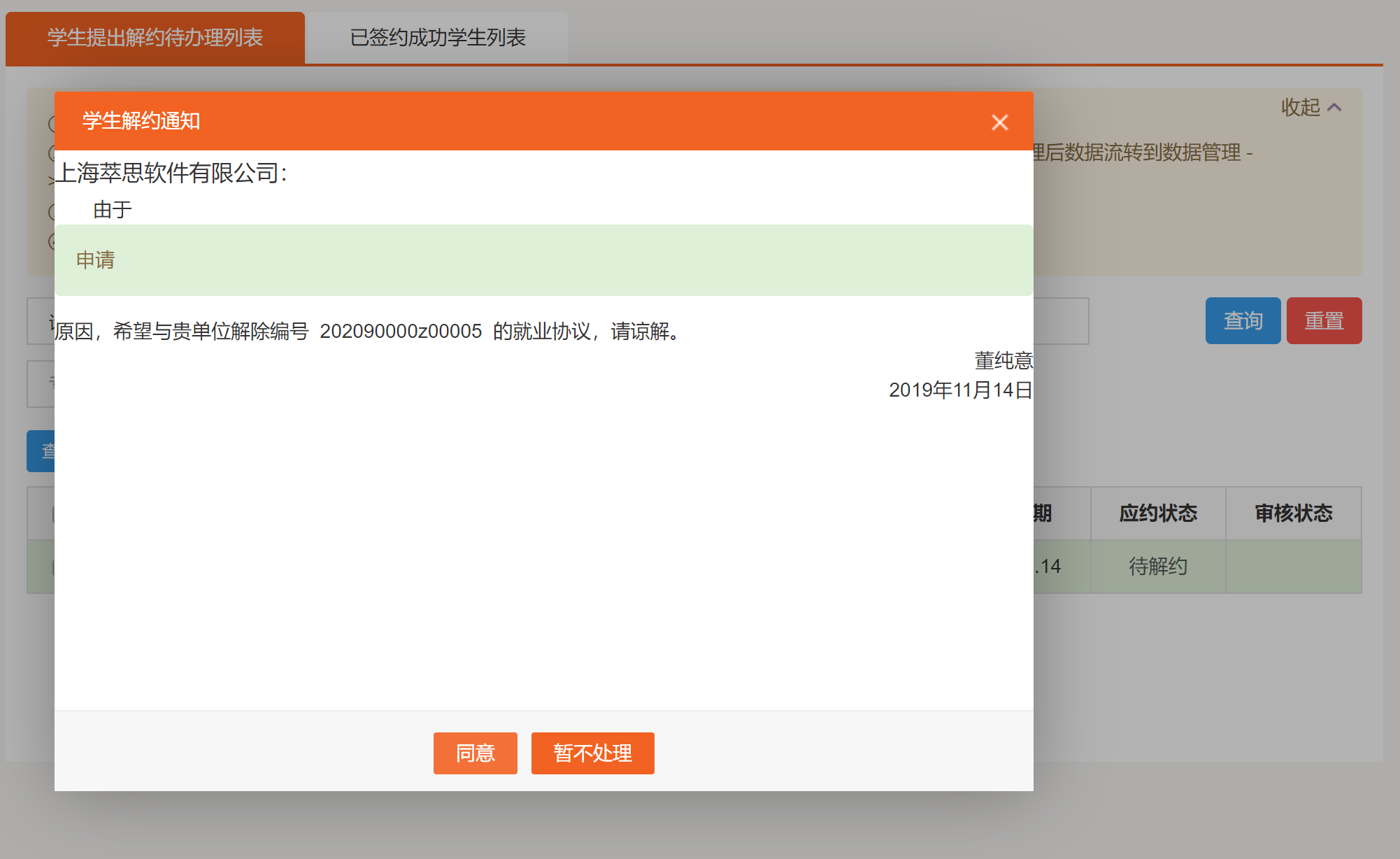 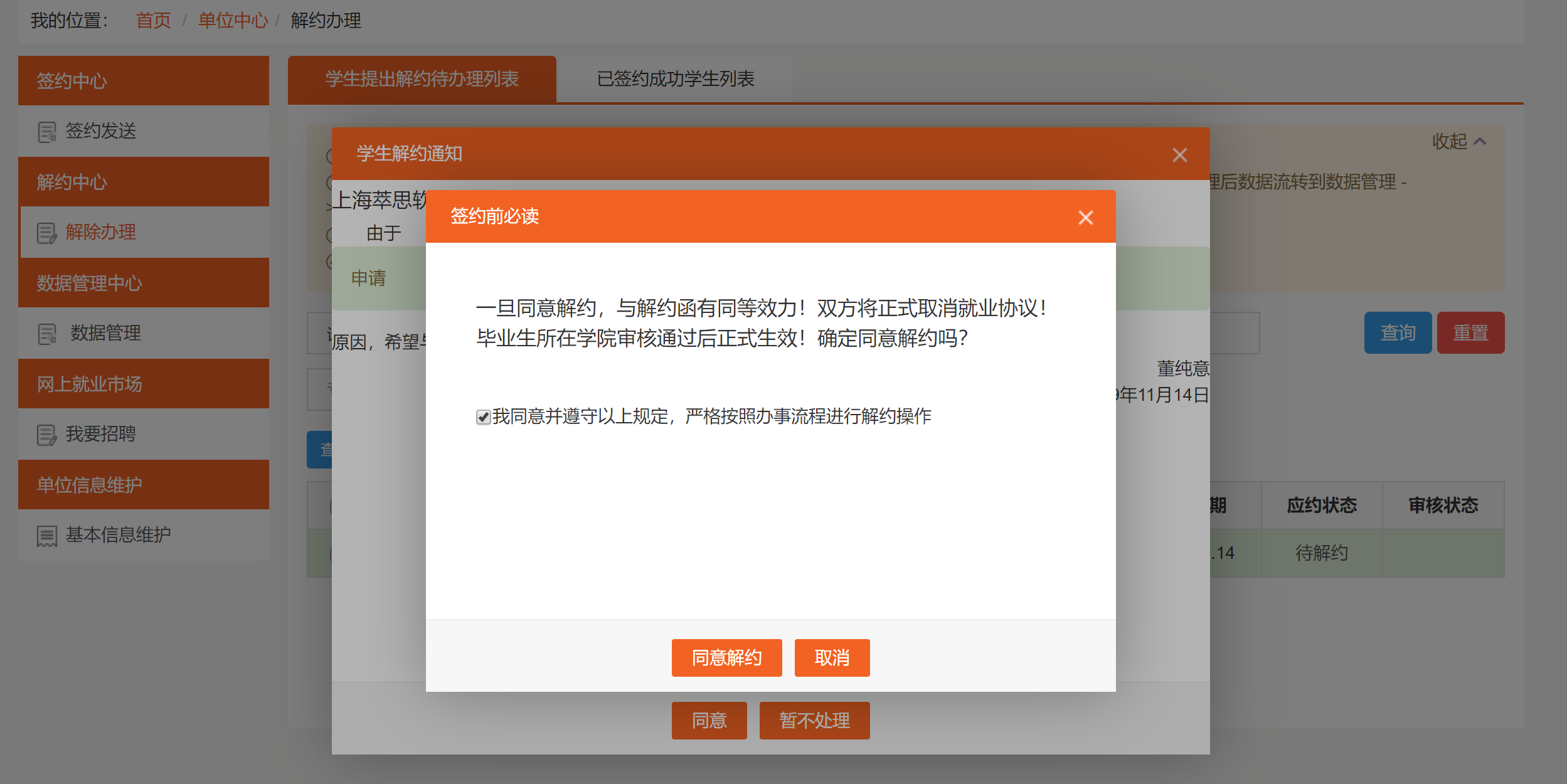 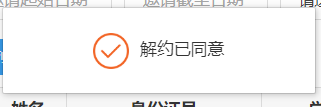 3 学院审核4 学校审核（恢复学生网签资格）解约成功，学生恢复签约资格五、线下签约解除 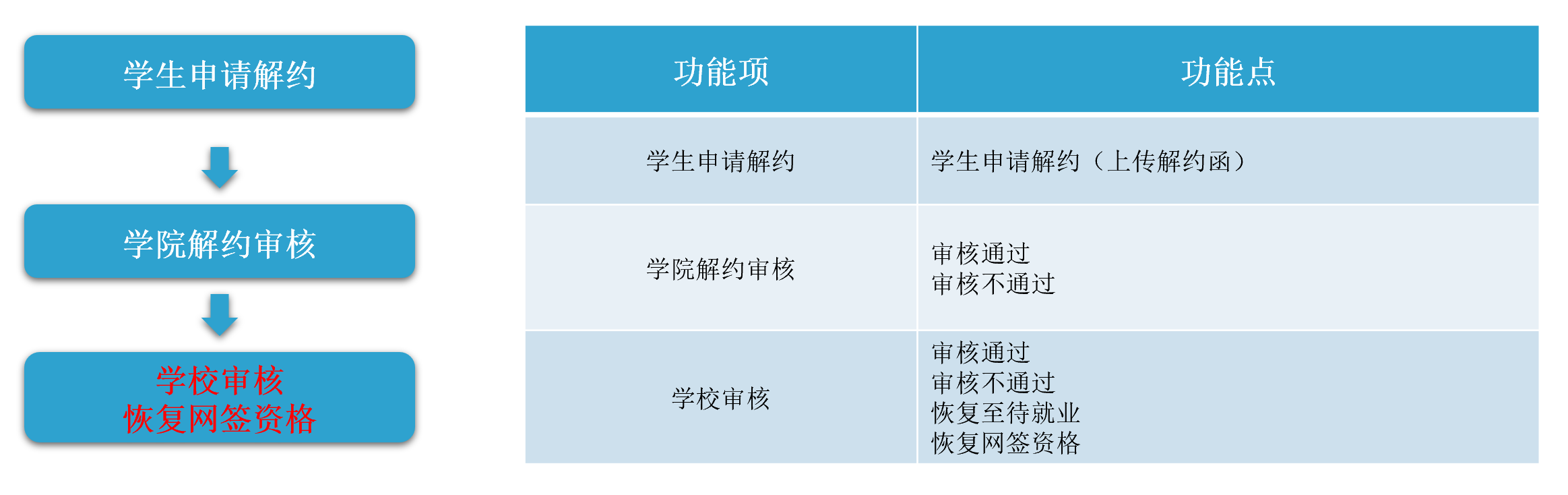 1 学生申请解约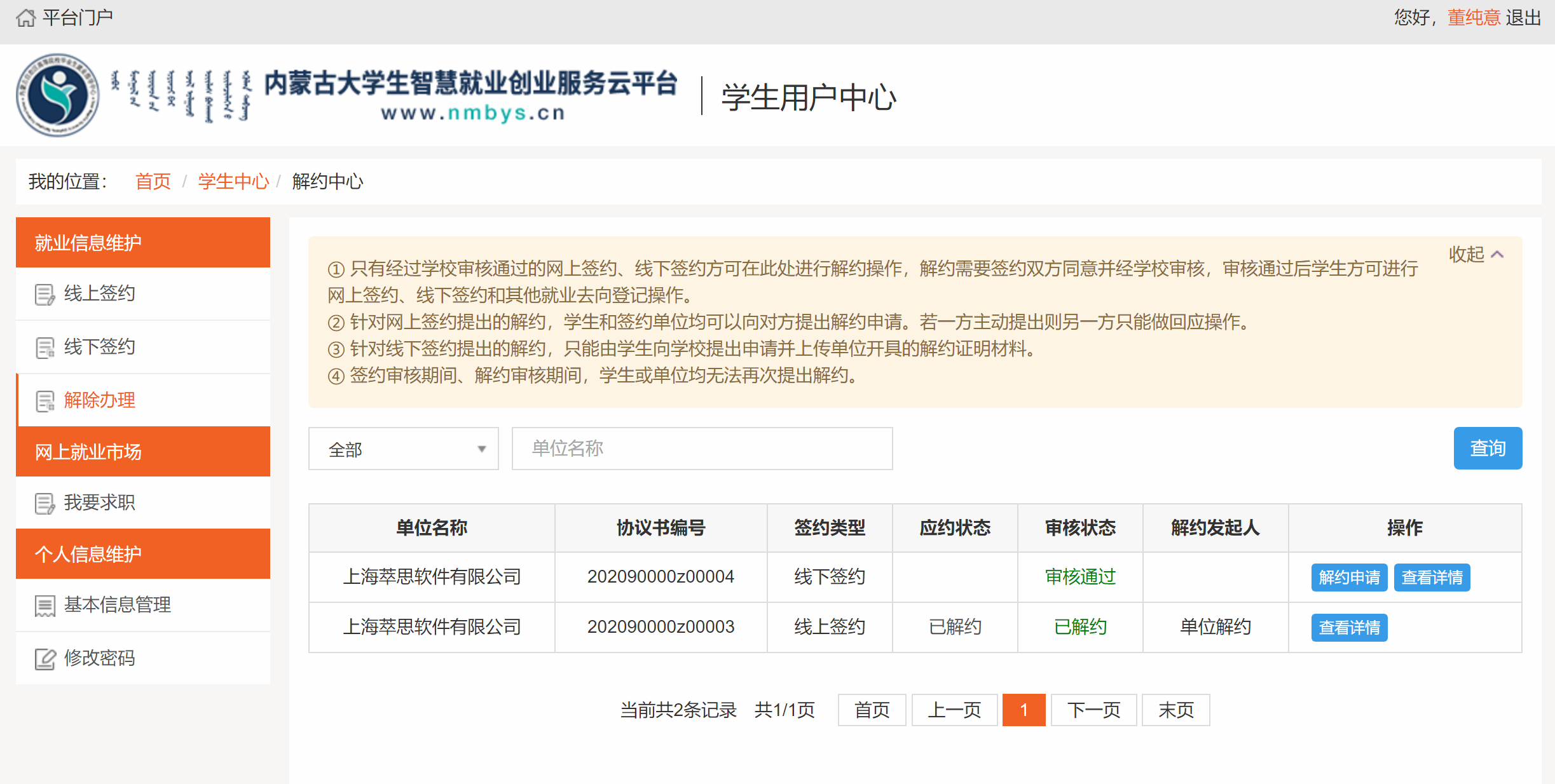 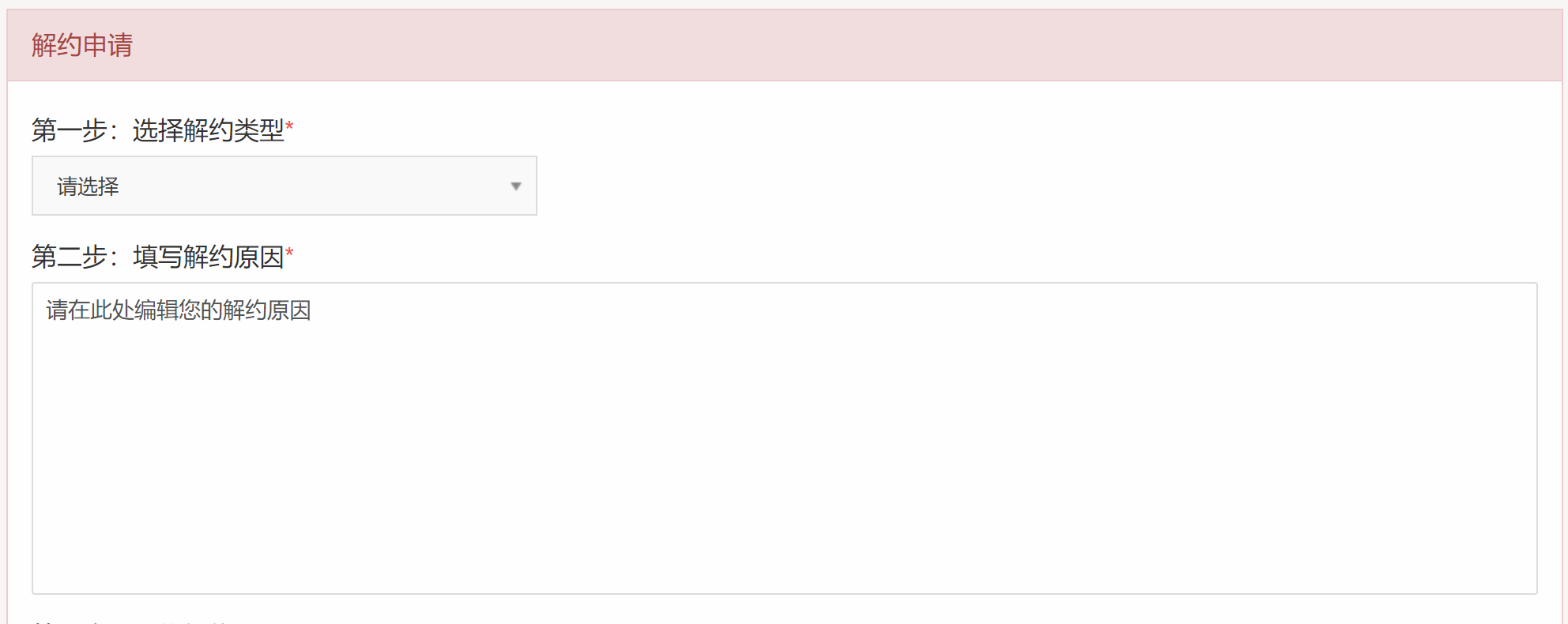 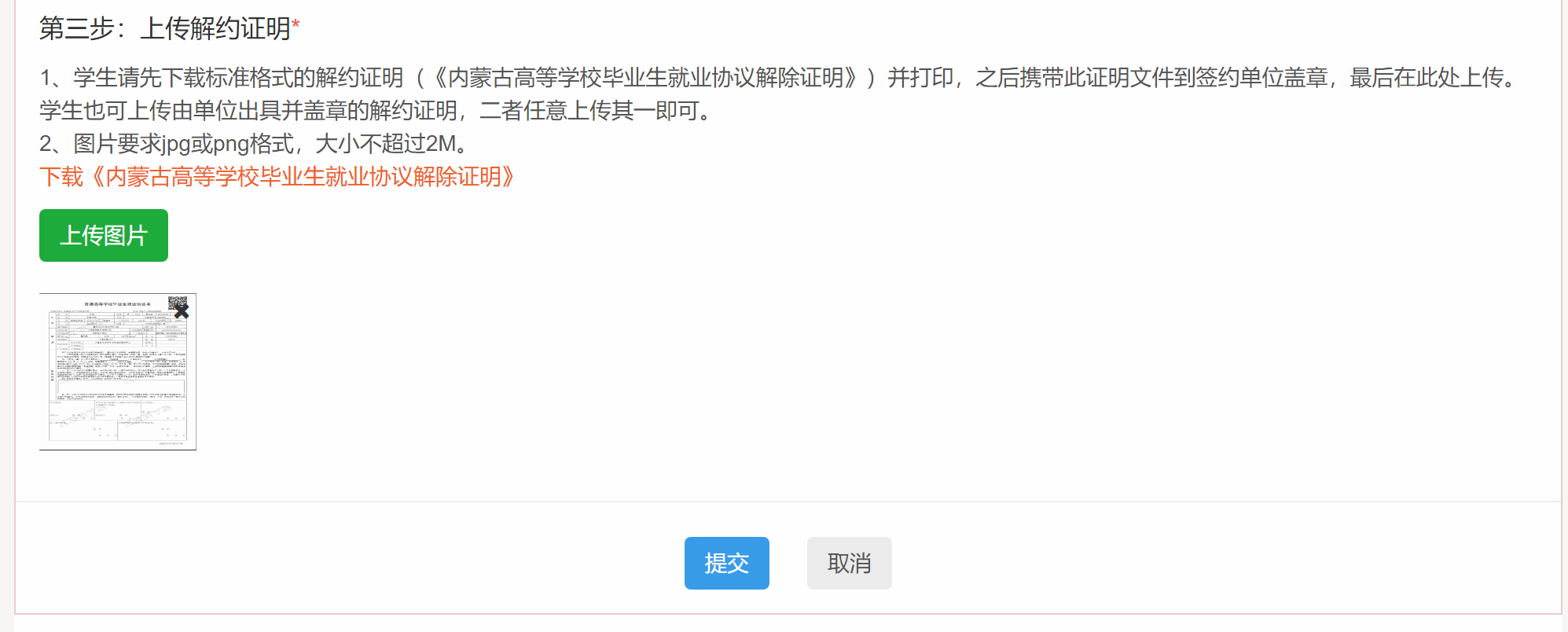 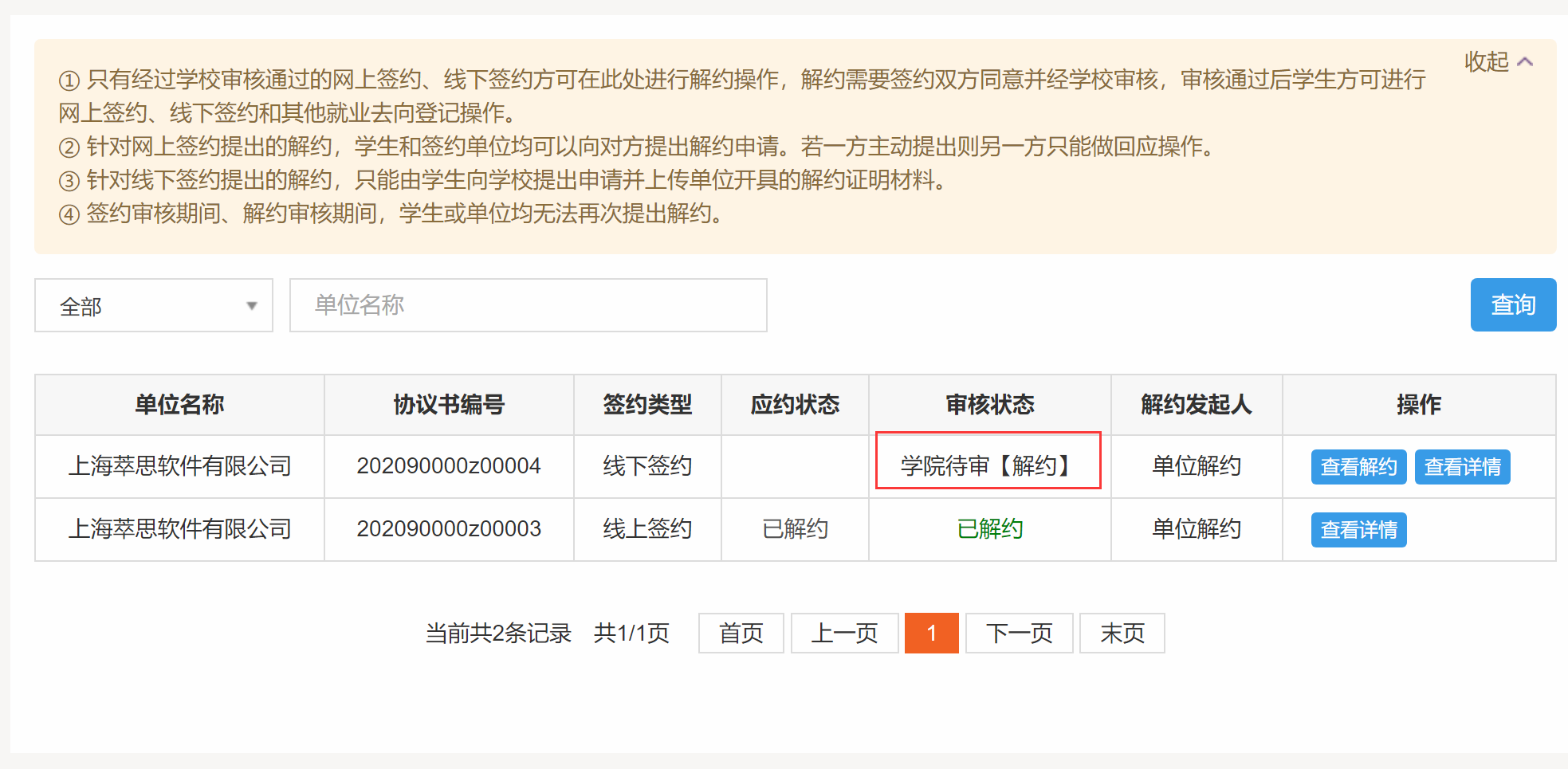 2 学院审核3 学校审核（恢复学生网签资格）完成解约，恢复学生的网签资格六、协议书修改1 线上签约协议书修改单位线上签约发送后的如有问题，可以修改邀约修改流程:单位修改学生同意图：签约数据管理 待应约/已应约学生待应约时：
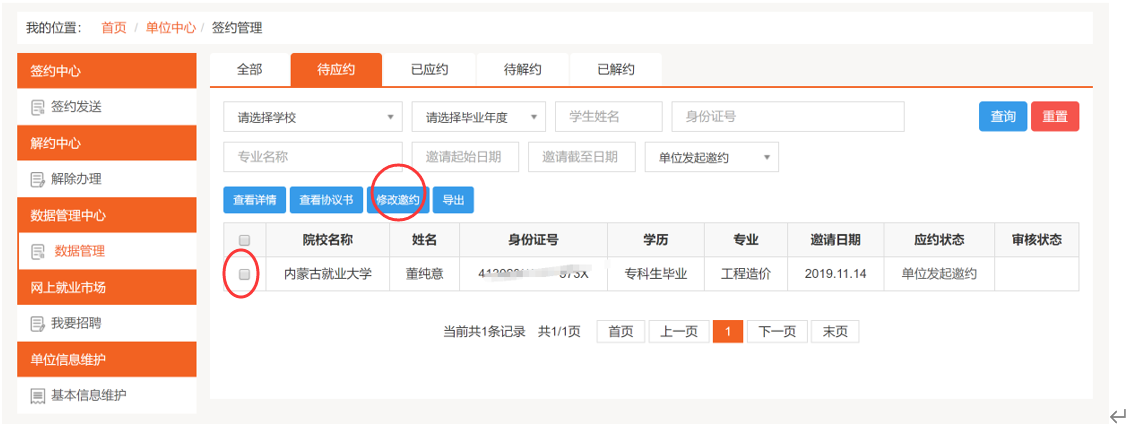 单位修改邀约，学生同意修改的邀约即完成协议书修改。学生已应约时：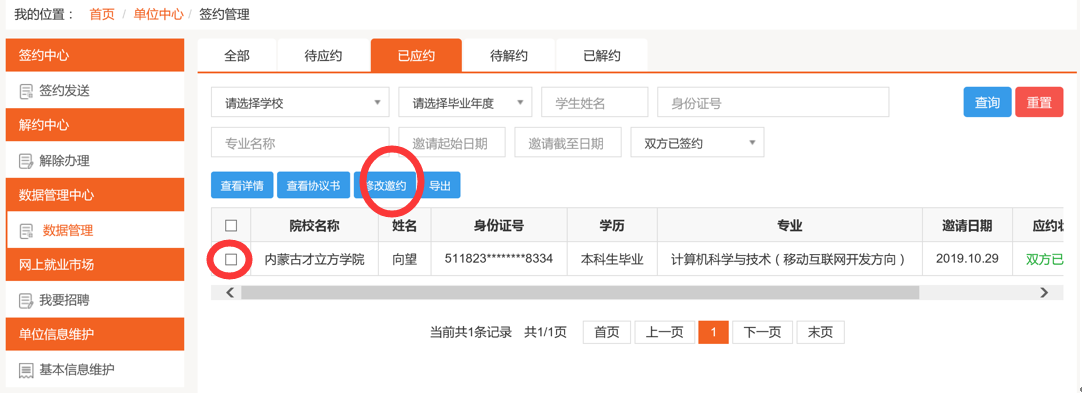 单位修改邀约，学生同意修改的邀约即完成协议书修改。若学校已经审核协议书，要修改协议书，只能先解约，再重新签约。2 线下签约协议书修改学生录入的线下签约协议书，如果管理员没审核，学生可以直接修改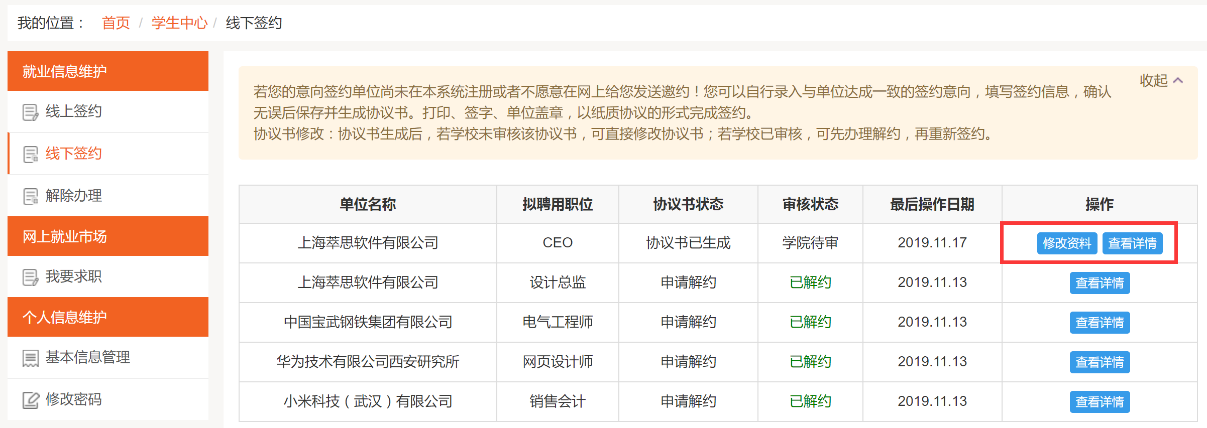 七、派遣信息上报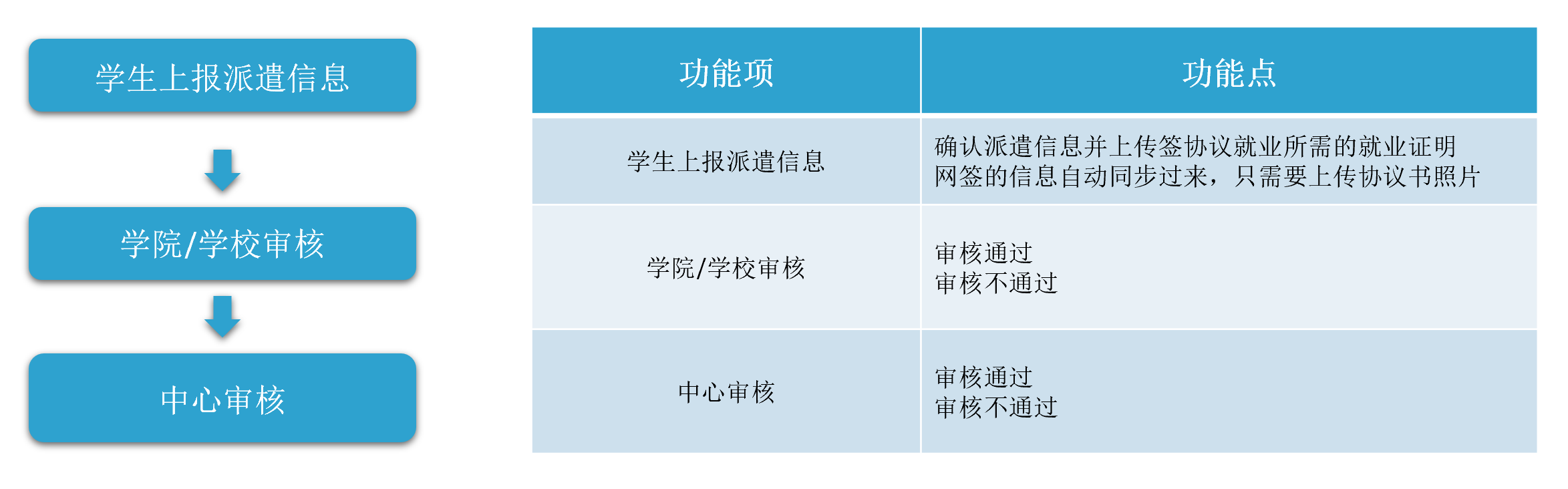 1 学生上报派遣信息网上签约，学校审核后，学生须到派遣信息上报模块,确认派遣信息并上传签协议就业所需的就业证明材料--“办完所有盖章签字手续的协议书”--照片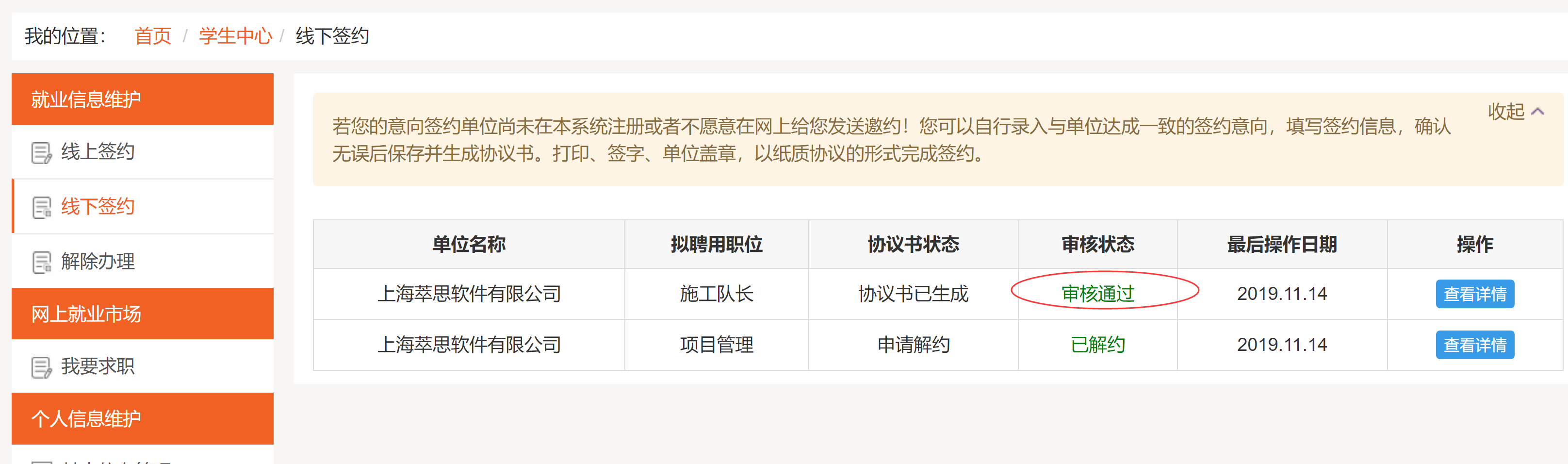 如下图，学生签约审核完成后，派遣信息是未确认状态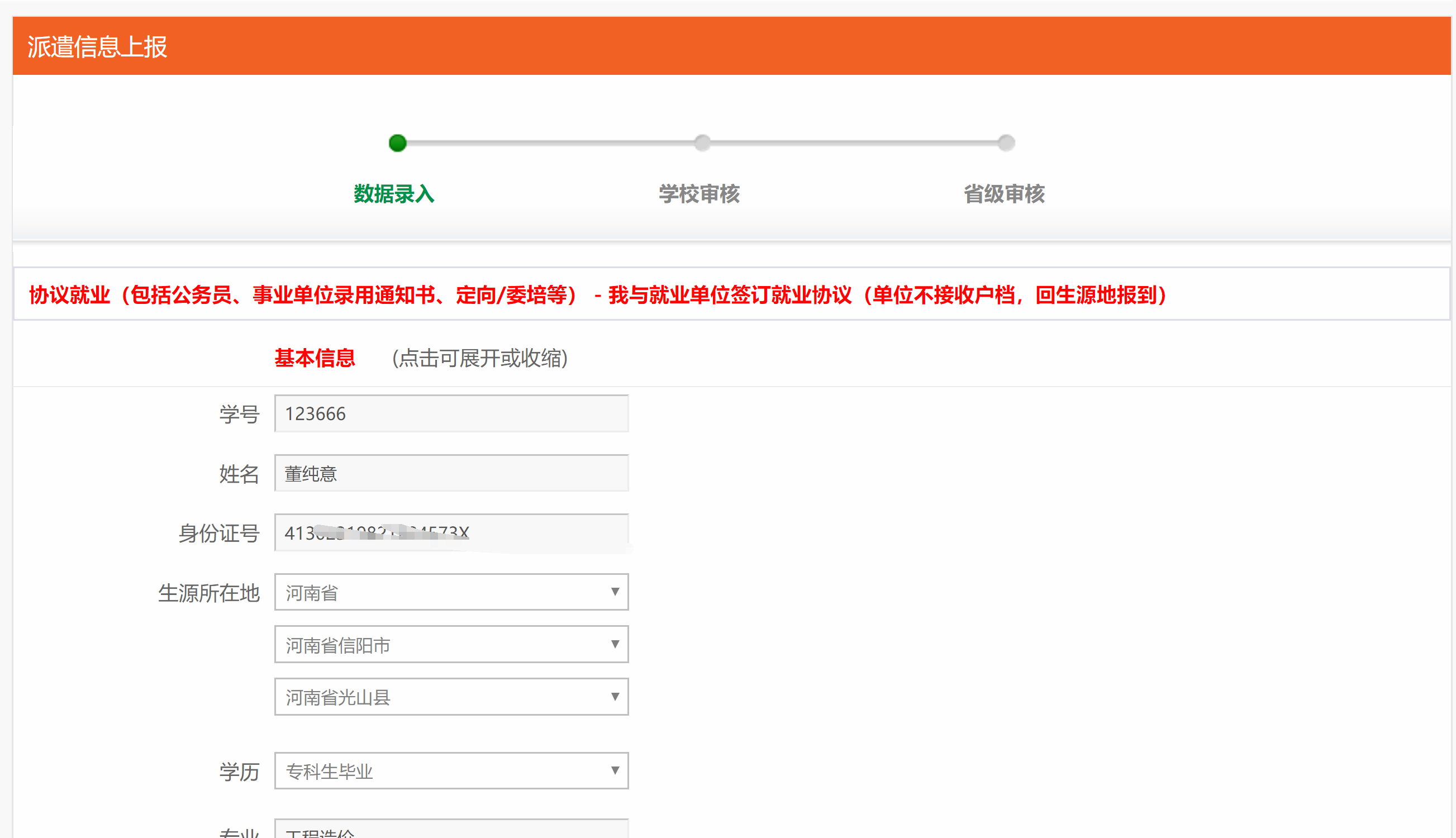 网签的就业单位信息已填好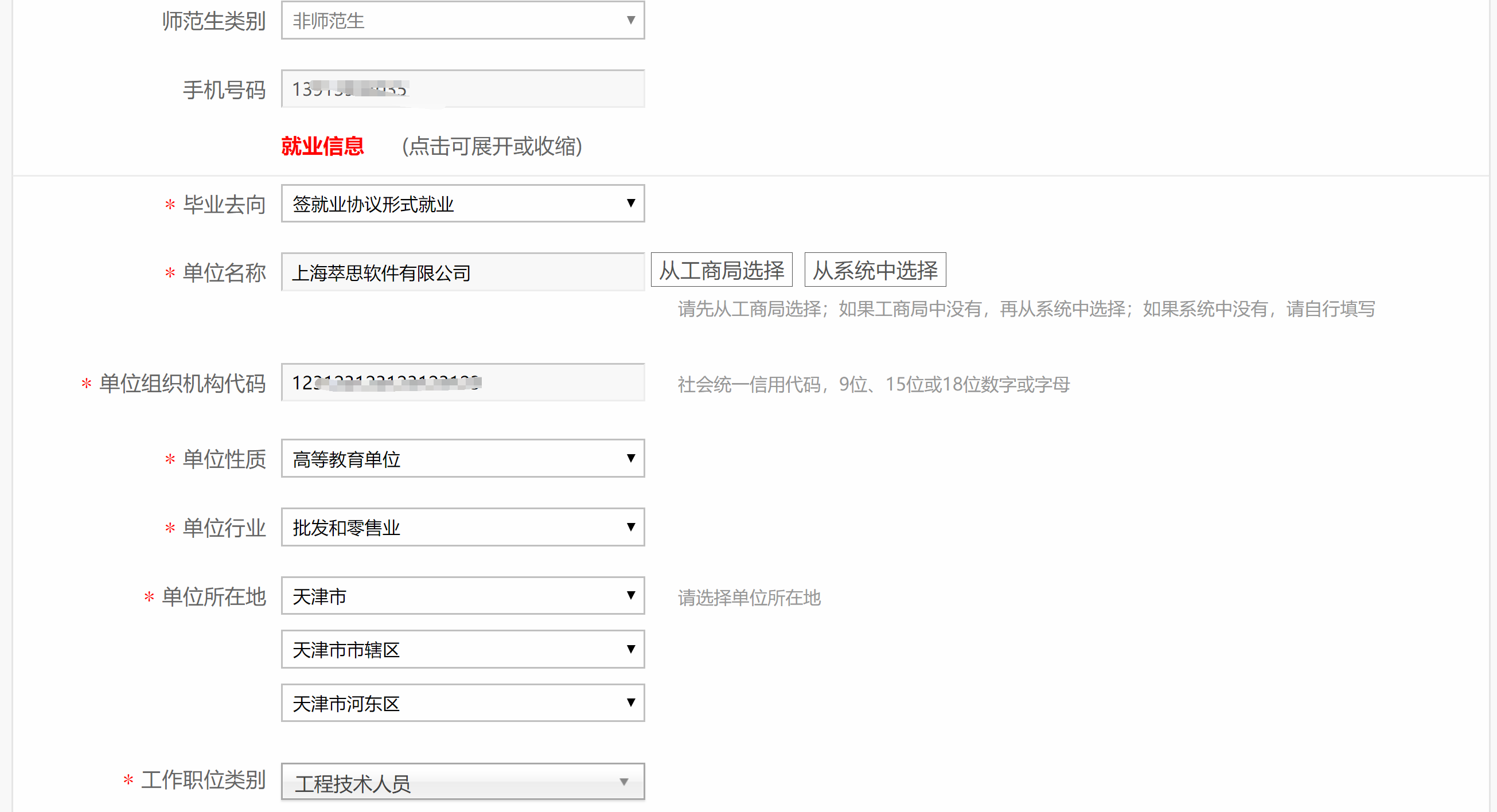 学生确认派遣信息, 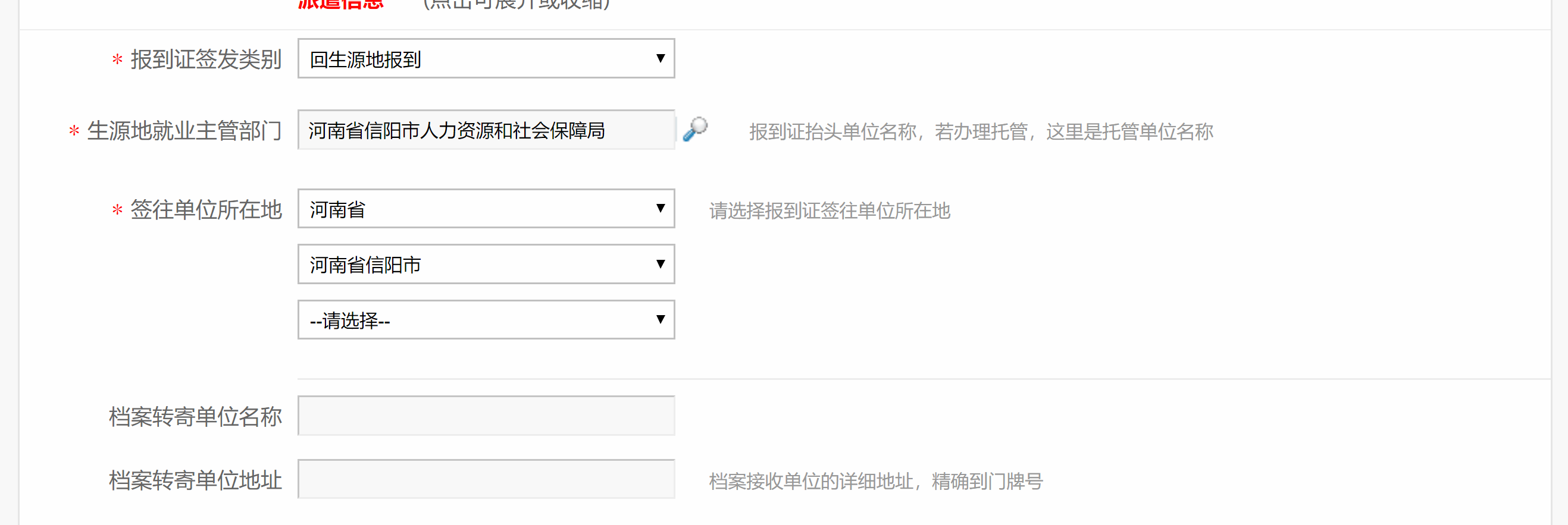 上传证明材料: 上传完成所在签字盖章的三方协议书图片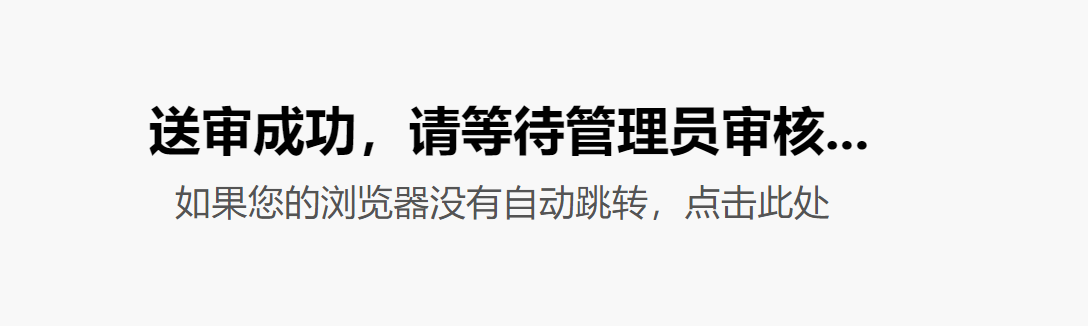 2 学院/学校审核3 中心审核中心审核后，报到证待打印状态八、常见问题1）线上签约2）线下签约问题解答线上签约的流程是怎样的？单位发起邀约~~学生应约~~学院审核~~学校审核线上签约的解约流程是怎样的？单位/学生申请解约~~另一方同意解约~~学院审核~~学校审核线上签约，发现邀约或协议书信息有误，如何修改？1）单位发起签约，学生未应约的情况下，单位在数据管理~~待应约中修改邀约信息，学生同意修改的邀约2）单位发起签约，学生已经应约的情况下，单位在数据管理~~已应约中修改邀约信息，学生同意修改的邀约3）若学校已审核协议书信息，可先办理解约，再重新签约单位给意向学生发送邀约，搜不到意向学生是什么原因？1）学生的生源信息是否已经是‘省级通过’状态2）单位搜索内容是否正确（学生所在学校、毕业届、姓名、手机号或者身份证号）单位发起邀约后，学生拒绝了该邀约，是否能重新发送邀约？邀约被拒绝，或邀约逾期，单位均可再次向该学生发起签约邀约问题解答线下签约的流程是怎样的？学生录入协议书—学院审核—学校审核线下签约的解约流程是怎样的？学生提出解约申请—学院审核—学校审核线下签约，发现协议书信息有误，如何修改？1）线下签约录入的协议书信息，学院、学校未审核的情况下可以直接修改协议书信息2）线下签约录入的协议书信息，学院/学校审核通过以后，学生需要先申请解约，解约审核通过以后重新录入正确的协议书，再提交审核。3）若学校已审核协议书信息，可先办理解约，再重新签约